5 ЗАСЕДАНИЕ 1 СОЗЫВА	В соответствии с Налоговым кодексом Российской Федерации, Федеральным законом от 06.10.2003 № 131-ФЗ «Об общих принципах организации местного самоуправления в Российской Федерации», Собрание депутатов Козловского муниципального округа Чувашской РеспубликиРЕШИЛО:1. Утвердить прилагаемое Положение о вопросах налогового регулирования в Козловском муниципальном округе Чувашской Республики, отнесенных законодательством Российской Федерации о налогах и сборах к ведению органов местного самоуправления.2. Настоящее решение вступает в силу после его официального опубликования в периодическом печатном издании «Козловский вестник».Председатель Собрания депутатовКозловского муниципального округаЧувашской Республики  							         Ф.Р. ИскандаровИсполняющий полномочия главыКозловского муниципального округаЧувашской Республики						                     В.Н. ШмелевУтверждено
решением Собрания депутатов
Козловского муниципального округа Чувашской Республики
от 29.11.2022 № 3/55ПОЛОЖЕНИЕ
о вопросах налогового регулирования в Козловском муниципальном округе Чувашской Республики, отнесенных законодательством Российской Федерации о налогах и сборах к ведению органов местного самоуправленияЧасть перваяРаздел I. Общие положенияГлава 1. Положение Козловского муниципального округаЧувашской Республики о налогахСтатья 1. Правоотношения, регулируемые настоящим Положением1. Настоящее Положение регулирует налоговые правоотношения по вопросам, отнесенным законодательством Российской Федерации о налогах и сборах к ведению представительных органов муниципальных  образований, в том числе:местные налоги, установление и введение в действие которых отнесено к ведению представительных органов муниципальных образований;правила исполнения обязанностей по уплате налогов, пеней в бюджет Козловского муниципального округа Чувашской Республики, включая элементы налогообложения по местным налогам - налоговые ставки (в пределах, установленных законодательством Российской Федерации о налогах), порядок и сроки уплаты налога, особенности определения налоговой базы, налоговые льготы, основания и порядок их применения;условия предоставления отсрочки, рассрочки, инвестиционного налогового кредита.2. Налоговые правоотношения в Козловского муниципальном округе Чувашской Республики осуществляются в соответствии с законодательством Российской Федерации о налогах и сборах, законами Чувашской Республики о налогах, решениями Собрания депутатов Козловского муниципального округа Чувашской Республики, принятыми в соответствии с Налоговым кодексом Российской Федерации.Статья 2. Участники отношений, регулируемых Положением о местных налогахУчастниками отношений, регулируемых Положением о налогах, являются:1) организации и физические лица, признаваемые в соответствии с Налоговым кодексом Российской Федерации налогоплательщиками;2) организации и физические лица, признаваемые в соответствии с Налоговым кодексом Российской Федерации налоговыми агентами;3) налоговые и иные уполномоченные органы в соответствии с законодательством Российской Федерации.Статья 3. Полномочия финансового отдела в области налогов и сборов1. Финансовый отдел администрации Козловского муниципального округа Чувашской Республики дает письменные разъяснения налоговым органам, налогоплательщикам и налоговым агентам по вопросам применения нормативных правовых актов Козловского муниципального округа Республики о местных налогах.2. В соответствии с законодательством Российской Федерации о налогах и сборах письменные разъяснения финансовым отделом администрации Козловского муниципального округа Чувашской Республики в пределах своей компетенции даются в течение двух месяцев со дня поступления соответствующего запроса. По решению начальника финансового отдела администрации Козловского муниципального округа Чувашской Республики указанный срок может быть продлен, но не более чем на один месяц.Глава 2. Местные налогиСтатья 4. Местные налоги1. Местными налогами признаются налоги, устанавливаемые и вводимые нормативными правовыми актами представительного органа муниципального образования в соответствии с законодательством Российской Федерации о налогах и сборах и обязательные к уплате на территории Козловского муниципального округа, если иное не предусмотрено Налоговым кодексом Российской Федерации.2. Совокупность местных налогов Козловского муниципального округа Чувашской Республики является частью единой налоговой системы Российской Федерации.3. Местные налоги устанавливаются, изменяются или отменяются Налоговым кодексом Российской Федерации и решениями Собрания депутатов Козловского муниципального округа Чувашской Республики.4. Решения Собрания депутатов Козловского муниципального округа Чувашской Республики, вводящие налоги, вступают в силу не ранее 1 января года, следующего за годом их принятия, но не ранее одного месяца со дня их опубликования.5. На территории Козловского муниципального округа взимаются следующие местные налоги:1) земельный налог;2) налог на имущество физических лиц.Статья 5. Информация о местных налогах1. Информация и копии решений об установлении, изменении и прекращении действия местных налогов направляются Собранием депутатов Козловского муниципального округа Чувашской Республики в орган исполнительной власти, уполномоченного по контролю и надзору в области налогов и сборов по Чувашской Республике и финансовый отдел администрации Козловского муниципального округа Чувашской Республики для последующего направления в Министерство финансов Чувашской Республики.2. Указанная в пункте 1 настоящей статьи информация представляется в орган исполнительной власти, уполномоченного по контролю и надзору в области налогов и сборов по Чувашской Республике, в электронной форме. Форма, формат и порядок направления указанной информации в электронной форме в соответствии со статьей 16 Налогового кодекса Российской Федерации утверждаются федеральным органом исполнительной власти, уполномоченным по контролю и надзору в области налогов и сборов.3. Указанная в пункте 1 настоящей статьи информация представляется в финансовый отдел администрации Козловского муниципального округа Чувашской Республики не позднее 10 дней после ее официального опубликования.Раздел II. Правила исполнения обязанностей по уплате налогов в бюджетКозловского муниципального округа Чувашской РеспубликиГлава 3. Исполнение обязанностей по уплате налоговСтатья 6. Исполнение обязанностей по уплате налоговОбязанность по уплате налогов в бюджет Козловского муниципального округа Чувашской Республики считается исполненной, если уплата их осуществлена в соответствии с требованиями статьи 45 Налогового кодекса Российской Федерации. Применение иных форм уплаты налогов в бюджет Козловского муниципального округа Чувашской Республики не допускается.Статья 7.  Налоговая ставкаНалоговые ставки по местным налогам устанавливаются решениями Собрания депутатов Козловского муниципального округа Чувашской Республики в пределах, установленных Налоговым кодексом Российской Федерации.Статья 8. Порядок уплаты местных налоговВ соответствии с законодательством Российской Федерации о налогах и сборах:уплата (перечисление) налога, авансовых платежей по налогам в бюджетную систему Российской Федерации осуществляется в качестве единого налогового платежа, если иное не предусмотрено статьей 58 Налогового кодекса Российской Федерации;подлежащая уплате сумма налога уплачивается (перечисляется) налогоплательщиком или налоговым агентом в установленные сроки;может предусматриваться уплата (перечисление) в течение налогового периода предварительных платежей по налогу - авансовых платежей. Обязанность по уплате авансовых платежей признается исполненной в порядке, аналогичном для уплаты налога;нарушение порядка исчисления и (или) уплаты авансовых платежей не может рассматриваться в качестве основания для привлечения лица к ответственности за нарушение законодательства о налогах и сборах;уплата (перечисление) налога производится в наличной и безналичной форме. Физические лица могут уплачивать налоги через кассу местной администрации либо через организацию федеральной почтовой связи в случае отсутствия банка, а также через многофункциональный центр предоставления государственных и муниципальных услуг, в котором в соответствии с решением Кабинета Министров Чувашской Республики организована возможность приема от указанных лиц денежных средств в счет уплаты налогов и их перечисления в бюджетную систему Российской Федерации. В этом случае местная администрация, организация федеральной почтовой связи и многофункциональный центр предоставления государственных и муниципальных услуг руководствуются и несут ответственность в соответствии со статьей 58 Налогового кодекса Российской Федерации.Порядок уплаты республиканских налогов устанавливается настоящим Законом в соответствии с Налоговым кодексом Российской Федерации.Статья 9. Признание задолженности безнадежной к взысканию и ее списаниеЗадолженность, подлежащая зачислению в бюджет Козловского муниципального округа Чувашской Республики, числящаяся за налогоплательщиком, плательщиком сборов или налоговым агентом и повлекшая формирование отрицательного сальдо единого налогового счета такого лица, погашение и (или) взыскание которой оказались невозможными в случаях, предусмотренных статьей 59 Налогового кодекса Российской Федерации, признается безнадежной к взысканию и списывается в порядке, утвержденном федеральным органом исполнительной власти, уполномоченным по контролю и надзору в области налогов и сборов.Глава 4. Принципы и условия установления льгот по налогамСтатья 10. Установление льгот по налогам1. Настоящее Положение устанавливает льготы по налогам и определяет условия их предоставления в пределах полномочий, отнесенных законодательством Российской Федерации о налогах и сборах к ведению органов местного самоуправления.2. Льготами по налогам признаются предоставляемые отдельным категориям плательщиков и плательщиков сборов предусмотренные законодательством Российской Федерации о налогах сборах и настоящим Положением преимущества по сравнению с другими плательщиками или плательщиками сборов включая возможность не уплачивать налог либо уплачивать их в меньшем размере.3. Нормы настоящего Положения, определяющие основания, порядок и условия применения льгот, не могут носить индивидуального характера.4. Общая сумма налоговых льгот, предоставляемых в очередном финансовом году, не должна уменьшать сумму налоговых доходов  бюджета Козловского муниципального округа Чувашской Республики, планируемых к поступлению на очередной финансовый год без учета предоставления таких льгот, более чем на 5 процентов.Статья 11. Принципы, условия и порядок установления налоговых льгот1. Устанавливаемые правовые основания для предоставления налоговых льгот должны отвечать принципам:равных условий использования этих льгот плательщиками данного налога независимо от их организационно-правовых форм, форм собственности, гражданства физических лиц или места происхождения капитала;общественно-социальной значимости, связанной с экономическим развитием Козловского муниципального округа Чувашской Республики или улучшением экологической обстановки;бюджетной эффективности, направленной на увеличение бюджетных доходов и (или) снижение бюджетных расходов;стабильности налоговых льгот для инвесторов, осуществляющих вложение инвестиций в экономику Козловского муниципального округа.При привлечении инвестиций льготы по налогам и сборам сохраняются до достижения самоокупаемости инвестиционного проекта, но не более чем на пять лет со дня получения льготы, если иное не установлено настоящим Законом и законодательством Российской Федерации о налогах и сборах.2. Основными условиями установления налоговых льгот являются привлечение инвестиций в реальный сектор экономики, развитие налогового потенциала, создание новых рабочих мест, развитие инженерной, транспортной и социальной инфраструктуры и повышение жизненного уровня населения Козловского муниципального округа Чувашской Республики.3. Не допускается введение дополнительных налоговых льгот, кроме как установленных настоящим Положением, если иное не предусмотрено законодательством Российской Федерации о налогах.4. Налоговые льготы, основания и порядок их применения, установленные настоящим Положением, применяются в порядке и в пределах, предусмотренных законодательством Российской Федерации о налогах и сборах. Доказательство права на налоговую льготу возлагается на налогоплательщика.Доказательство права на налоговую льготу возлагается на налогоплательщика.Статья 12. Порядок учета и отчетности при льготном налогообложенииНалогоплательщики, имеющие право на получение льгот, обязаны обеспечить раздельный учет льготируемых объектов налогообложения (видов деятельности).Глава 5. Социально-экономическая эффективность налоговых льготСтатья 13. Оценка налоговых расходов1. Налоговые льготы, установленные настоящим Положением и предлагаемые к установлению, подлежат обязательной оценке социально-экономической эффективности.2. Оценка социально-экономической эффективности налоговых льгот осуществляется финансовым отделом администрации Козловского муниципального округа в порядке, установленном администрацией Козловского муниципального округа, один раз в год не позднее 15 августа года, следующего за отчетным годом.3. Внесение на рассмотрение Собрания депутатов Козловского муниципального округа проектов решений об установлении налоговых льгот без оценки их социально-экономической эффективности в соответствии с настоящей статьей не допускается.4. При низкой оценке социально-экономической эффективности налоговая льгота не устанавливается, а установленные налоговые льготы подлежат отмене в порядке, предусмотренном законодательством Российской Федерации о налогах и сборах.5. Результаты указанной оценки учитываются при формировании основных направлений бюджетной и налоговой политики Козловского муниципального округа Чувашской Республики, а также при проведении оценки эффективности реализации муниципальных программ  Козловского муниципального округа Чувашской Республики.Глава 6. Отсрочка, рассрочка, инвестиционный налоговый кредитСтатья 14. Условия предоставления отсрочки, рассрочки, инвестиционного налогового кредита1. Отсрочкой, рассрочкой по уплате задолженности и (или) налогов, сборов, срок уплаты которых не наступил (далее - отсрочка, рассрочка), инвестиционным налоговым кредитом признается перенос обязанности по их уплате на более поздний срок.2. Предоставление отсрочки, рассрочки, инвестиционного налогового кредита лицу, претендующему на предоставление такой отсрочки или рассрочки, инвестиционного налогового кредита (далее в настоящей главе - заинтересованное лицо), осуществляется в порядке, установленном главой 9 Налогового кодекса Российской Федерации, если иное не предусмотрено Налоговым кодексом Российской Федерации.3. Отсрочка или рассрочка может быть предоставлена:1) по уплате налогов и сборов, срок уплаты которых не наступил на день принятия уполномоченным органом, указанным в пункте 1 статьи 63 Налогового кодекса Российской Федерации (далее - уполномоченный орган), решения в соответствии с пунктом 9 статьи 64 Налогового кодекса Российской Федерации, - в отношении всей или части подлежащей уплате суммы налога, сбора;2) по уплате задолженности - в отношении всей или части суммы отрицательного сальдо единого налогового счета заинтересованного лица при наличии отрицательного сальдо на день принятия уполномоченным органом решения в соответствии с пунктом 9 статьи 64 Налогового кодекса Российской Федерации.4. Отсрочка или рассрочка предоставляется с начислением процентов на сумму отсрочки или рассрочки, если иное не предусмотрено главой 9 Налогового кодекса Российской Федерации.По основанию, указанному в подпункте 7 пункта 2 статьи 64 Налогового кодекса Российской Федерации, может быть предоставлена только рассрочка.5. В соответствии с законодательством Российской Федерации отсрочка или рассрочка, инвестиционный налоговый кредит в части сумм налогов и сборов (за исключением государственной пошлины), подлежащие зачислению в бюджет Козловского муниципального округа Чувашской Республики, предоставляются на основании решений органов, указанных в статье 63 Налогового кодекса Российской Федерации по согласованию с финансовым отделом администрации Козловского муниципального округа Чувашской Республики в течение десяти дней со дня принятия решения об отсрочке или рассрочке.6. Действие настоящей главы не распространяется на налоговых агентов, за исключением предоставления налоговым агентам отсрочки или рассрочки по уплате задолженности.Статья 15. Предоставление отсрочки или рассрочки1. Отсрочка или рассрочка предоставляется при наличии оснований, предусмотренных статьей 64 Налогового кодекса Российской Федерации и настоящей статьей, на срок, для отсрочек не превышающий одного года либо для рассрочек не превышающий трех лет, соответственно с единовременной или поэтапной уплатой суммы задолженности и (или) налогов, сборов, срок уплаты которых не наступил на день принятия уполномоченным органом решения в соответствии с пунктом 9 статьи 64 Налогового кодекса Российской Федерации, на которую предоставляется отсрочка или рассрочка (далее в настоящей статье - сумма отсрочки или рассрочки), если иное не предусмотрено Налоговым кодексом Российской Федерации.Срок действия отсрочки или рассрочки исчисляется:с даты принятия уполномоченным органом решения о предоставлении отсрочки или рассрочки - в отношении задолженности;с установленного срока уплаты соответствующего налога, сбора - в отношении налогов, сборов, срок уплаты которых не наступил на день принятия уполномоченным органом решения в соответствии с пунктом 9 статьи 64 Налогового кодекса Российской Федерации.2. Отсрочка или рассрочка может быть предоставлена заинтересованному лицу, финансовое положение которого не позволяет уплатить налоги, сборы, пени, штрафы, проценты в установленный срок, однако имеются достаточные основания полагать, что возможность их уплаты этим лицом возникнет в течение срока, на который предоставляется отсрочка или рассрочка, при наличии хотя бы одного из следующих оснований:1) причинение этому лицу ущерба в результате стихийного бедствия, технологической катастрофы;2) непредоставление (несвоевременное предоставление) бюджетных ассигнований и (или) лимитов бюджетных обязательств заинтересованному лицу и (или) недоведение (несвоевременное доведение) предельных объемов финансирования расходов до заинтересованного лица - получателя бюджетных средств в объеме, достаточном для своевременной уплаты налогов, сборов, а также неперечисление (несвоевременное перечисление) заинтересованному лицу из бюджета денежных средств в объеме, достаточном для своевременной уплаты этим лицом налогов, сборов, в том числе в счет оплаты оказанных этим лицом услуг (выполненных работ, поставленных товаров) для государственных, муниципальных нужд;3) угроза возникновения признаков несостоятельности (банкротства) заинтересованного лица в случае единовременной уплаты им налога, сбора, пеней, штрафов, процентов;4) имущественное положение физического лица (без учета имущества, на которое в соответствии с законодательством Российской Федерации не может быть обращено взыскание) исключает возможность единовременной уплаты налога, сбора, пеней, штрафов, процентов;5) производство и (или) реализация товаров, работ или услуг заинтересованным лицом носит сезонный характер;6) реализация инвестиционных проектов, связанных с техническим перевооружением, реконструкцией действующего производства, освоением нового производства и созданием дополнительных рабочих мест;7) невозможность единовременной уплаты сумм налогов, сборов, пеней, штрафов, процентов, подлежащих уплате в бюджетную систему Российской Федерации по результатам налоговой проверки, определяемая в порядке, предусмотренном пунктом 5 статьи 64 Налогового кодекса Российской Федерации.3. Если отсрочка или рассрочка предоставлена по основаниям, указанным в подпунктах 3, 4, 5 и 6 пункта 2 настоящей статьи, на сумму отсрочки или рассрочки начисляются проценты исходя из ставки, равной одной второй ключевой ставки Центрального банка Российской Федерации, действовавшей на период отсрочки или рассрочки по уплате налога и (или) сбора.Если отсрочка или рассрочка предоставлена по основаниям, указанным в подпунктах 1 и 2 пункта 2 настоящей статьи, на сумму отсрочки или рассрочки проценты не начисляются.В случае, если рассрочка предоставлена по основанию, указанному в подпункте 7 пункта 2 настоящей статьи, на сумму рассрочки начисляются проценты исходя из ставки, равной ключевой ставке Центрального банка Российской Федерации, действовавшей в период действия рассрочки.Подлежащие уплате проценты, предусмотренные настоящим пунктом, рассчитываются за каждый календарный день действия отсрочки или рассрочки в процентах годовых. Проценты, предусмотренные настоящим пунктом, подлежат уплате не позднее дня, следующего за днем уплаты последнего платежа, предусмотренного решением о предоставлении отсрочки или рассрочки.4. Решение о предоставлении отсрочки или рассрочки или об отказе в ее предоставлении принимается в порядке, предусмотренном статьей 64 Налогового кодекса Российской Федерации.Статья 16. Инвестиционный налоговый кредит1. Инвестиционный налоговый кредит представляет собой такое изменение срока уплаты налога, при котором организации при наличии оснований, указанных в статье 17 настоящего Положения, предоставляется возможность в течение определенного срока и в определенных пределах уменьшать свои платежи по налогу с последующей поэтапной уплатой суммы кредита и начисленных процентов.2. Решение о предоставлении организации инвестиционного налогового кредита принимается администрацией Козловского муниципального округа Чувашской Республики по согласованию с финансовым отделом администрации Козловского муниципального округа Чувашской Республики после одобрения Комиссией по инвестиционной политике представленного организацией инвестиционного проекта.3. Инвестиционный налоговый кредит может быть предоставлен на срок от одного года до пяти лет. Инвестиционный налоговый кредит может быть предоставлен на срок до десяти лет по основанию, указанному в подпункте 6 пункта 1 статьи 17 настоящего Положения.Статья 17. Предоставление инвестиционного налогового кредита1. Инвестиционный налоговый кредит может быть предоставлен организации, являющейся налогоплательщиком соответствующего налога, при наличии хотя бы одного из следующих оснований:1) проведение этой организацией научно-исследовательских или опытно-конструкторских работ либо технического перевооружения собственного производства, в том числе направленного на создание рабочих мест для инвалидов и (или) повышение энергетической эффективности производства товаров, выполнения работ, оказания услуг, или осуществление мероприятия или мероприятий по снижению негативного воздействия на окружающую среду, предусмотренных пунктом 4 статьи 17 Федерального закона от 10 января 2002 года N 7-ФЗ "Об охране окружающей среды";2) осуществление этой организацией внедренческой или инновационной деятельности, в том числе создание новых или совершенствование применяемых технологий, создание новых видов сырья или материалов;3) выполнение этой организацией особо важного заказа по социально-экономическому развитию Козловского муниципального округа Чувашской Республики или предоставление ею особо важных услуг населению;4) выполнение организацией государственного оборонного заказа;5) осуществление этой организацией инвестиций в создание объектов, имеющих наивысший класс энергетической эффективности, в том числе многоквартирных домов, и (или) относящихся к возобновляемым источникам энергии, и (или) относящихся к объектам по производству тепловой энергии, электрической энергии, имеющим коэффициент полезного действия более чем 57 процентов, и (или) иных объектов, технологий, имеющих высокую энергетическую эффективность, в соответствии с перечнем, утвержденным Правительством Российской Федерации;6) включение этой организации в реестр резидентов зоны территориального развития в соответствии с Федеральным законом от 3 декабря 2011 года N 392-ФЗ "О зонах территориального развития в Российской Федерации и о внесении изменений в отдельные законодательные акты Российской Федерации";7) включение этой организации в реестр резидентов индустриальных (промышленных) парков Чувашской Республики в соответствии с нормативным правовым актом Кабинета Министров Чувашской Республики и муниципальными правовыми актами Козловского муниципального округа Чувашской Республики.2. Основания для получения инвестиционного налогового кредита должны быть документально подтверждены заинтересованной организацией и отражены в инвестиционном проекте.Проверку наличия оснований для предоставления инвестиционного налогового кредита и выдачу заключения на инвестиционный проект осуществляет уполномоченный орган администрации Козловского муниципального округа.3. Обязательным условием для предоставления инвестиционного налогового кредита по местным налогам является отсутствие задолженности по уплате местных налогов.Статья 18. Прекращение действия отсрочки, рассрочки или инвестиционного налогового кредитаДействие отсрочки, рассрочки или инвестиционного налогового кредита прекращается в случаях, предусмотренных статьей 68 Налогового кодекса Российской Федерации.Часть втораяРаздел III. Местные налогиГлава 7. Земельный налогСтатья 19. Порядок установления земельного налога и исполнения обязанности по его уплатеЗемельный налог устанавливается и вводится в действие в соответствии с главой 31 Налогового кодекса РФ и настоящим Положением и с момента введения в действие обязателен к уплате на территории Козловского муниципального округа Чувашской Республики.Статья 20. Налоговая ставкаУстановить налоговые ставки в следующих размерах:1) 0,3 процента в отношении земельных участков:отнесенных к землям сельскохозяйственного назначения или к землям в составе зон сельскохозяйственного использования в населенных пунктах  и используемых для сельскохозяйственного производства;занятых жилищным фондом и объектами инженерной инфраструктуры жилищно-коммунального комплекса (за исключением доли в праве на земельный участок, приходящейся на объект, не относящийся к жилищному фонду и к объектам инженерной инфраструктуры жилищно-коммунального комплекса) или приобретенных (предоставленных) для жилищного строительства (за исключением земельных участков, приобретенных (предоставленных) для индивидуального жилищного строительства, используемых в предпринимательской деятельности);не используемых в предпринимательской деятельности, приобретенных (предоставленных) для ведения личного подсобного хозяйства, садоводства или огородничества, а также земельных участков общего назначения, предусмотренных Федеральным законом от 29 июля 2017 года № 217-ФЗ «О ведении гражданами садоводства и огородничества для собственных нужд и о внесении изменений в отдельные законодательные акты Российской Федерации»;ограниченных в обороте в соответствии с законодательством Российской Федерации, предоставленных для обороны, безопасности и таможенных нужд;2) 0,2 процента для организаций, получивших в соответствии со статьей 25.16 Налогового кодекса Российской Федерации статус налогоплательщика - участника специального инвестиционного контракта, в отношении земельных участков, используемых для реализации специального инвестиционного контракта на территории Козловского муниципального округа Чувашской Республики, на срок действия специального инвестиционного контракта;3) 1,5 процента в отношении прочих земельных участков, в том числе в отношении земельных участков из земель сельскохозяйственного назначения, не используемых для сельскохозяйственного производства;прочих земельных участков.Статья 21. Порядок уплаты земельного налога1. В течение налогового периода налогоплательщики-организации уплачивают авансовые платежи по налогу.2. Отчетными периодами для налогоплательщиков-организаций признаются первый квартал, второй квартал и третий квартал календарного года.3. Налогоплательщики-организации уплачивают суммы авансовых платежей по налогу как одну четвертую налоговой ставки процентной доли кадастровой стоимости земельного участка.4. Налогоплательщики-организации по итогам налогового периода уплачивают сумму налога, которая определяется, как разница между суммой налога, исчисленной по ставкам, предусмотренным статьей 20, и суммами уплаченных в течение налогового периода авансовых платежей по налогу.Статья 22. Дополнительные налоговые льготы на уплату земельного налогаОсвобождаются от уплаты земельного налога:- учреждения и организации, финансируемые за счет средств бюджета Козловского муниципального округа Чувашской Республики;- физические лица, являющиеся членами садоводческих товариществ, в отношении земельных участков, расположенных на территории садоводческих товариществ;- ветераны и инвалиды Великой Отечественной войны, ветеранов и инвалидов боевых действий;- автономные и бюджетные учреждения, финансовое обеспечение деятельности которых осуществляется в виде субсидий из бюджета Козловского муниципального округа Чувашской Республики;- организации - в отношении земельных участков, непосредственно занятых муниципальными автомобильными дорогами общего пользования;- организации - в отношении земельных участков, непосредственно занятых противоэрозионными плотинами, входящими в муниципальную собственность;- организации - в отношении земельных участков, непосредственно занятых для ритуальной деятельности;- многодетные семьи, воспитывающие трех и более детей в возрасте до 18 лет, сроком на три года со дня предоставления им земельного участка в соответствии с Законом Чувашской Республики от 1 апреля 2011 года № 10 «О предоставлении земельных участков многодетным семьям в Чувашской Республике», в отношении предоставленных им земельных участков;- субъекты инвестиционной деятельности, реализующие инвестиционные проекты в соответствии с Федеральным законом от 25.02.1999 № 39-ФЗ «Об инвестиционной деятельности в Российской Федерации, осуществляемой в форме капитальных вложений» на период реализации указанных инвестиционных проектов и в отношении земельных участков используемых в реализации указанных инвестиционных проектов.Глава 8. Налог на имущество физических лицСтатья 23. Общие положенияНалог на имущество физических лиц устанавливается, вводится в действие и прекращает действовать на территории Козловского муниципального округа Чувашской Республики в соответствии с главой 32 Налогового кодекса Российской Федерации и настоящим Положением и с момента введения в действие обязателен к уплате на территории Козловского муниципального округа Чувашской Республики.Статья 24. Налоговая базаНалоговая база определяется в отношении каждого объекта налогообложения как его кадастровая стоимость, внесенная в Единый государственный реестр недвижимости и подлежащая применению с 1 января года, являющегося налоговым периодом, с учетом особенностей, предусмотренных статьей 403 Налогового кодекса Российской Федерации.Статья 25. Налоговая ставкаНалоговые ставки устанавливаются в следующих размерах:1) 0,3 процента в отношении:жилых домов, частей жилых домов, квартир, частей квартир, комнат;объектов незавершенного строительства в случае, если проектируемым назначением таких объектов является жилой дом;единых недвижимых комплексов, в состав которых входит хотя бы один жилой дом;гаражей и машино-мест, в том числе расположенных в объектах налогообложения, указанных в пункте 2 настоящей статьи;хозяйственных строений или сооружений, площадь каждого из которых не превышает 50 квадратных метров и которые расположены на земельных участках для ведения личного подсобного хозяйства, огородничества, садоводства или индивидуального жилищного строительства;2) 2,0  процента в отношении объектов налогообложения, включенных в перечень, определяемый в соответствии с пунктом 7 статьи 378.2 Налогового кодекса Российской Федерации, в отношении объектов налогообложения, предусмотренных абзацем вторым пункта 10 статьи 378.2 Налогового кодекса Российской Федерации, а также в отношении объектов налогообложения, кадастровая стоимость каждого из которых превышает 300 миллионов рублей;3) 0,5 процента в отношении прочих объектов налогообложения.Раздел IV. Заключительные положенияСтатья 26. Признание утратившими силу отдельных нормативных правовых актов Козловского района Чувашской Республики1. Со дня вступления в силу настоящего Положения признать утратившими силу: решение Собрания депутатов Козловского района Чувашской Республики от                  30 ноября 2004 г. № 219/1 «О новой редакции Положения «О вопросах налогового регулирования в Козловском районе, отнесенных законодательством Российской Федерации и Чувашской Республики о налогах и сборах к ведению органов местного самоуправления»;решение Собрания депутатов Козловского района Чувашской Республики
от 12 мая 2005 г. № 240/2 «О внесении изменений и дополнений в Положение «О вопросах налогового регулирования в Козловском районе, отнесенных законодательством Российской Федерации и Чувашской Республики к ведению органов местного самоуправления»;решение Собрания депутатов Козловского района Чувашской Республики
от 18 ноября 2005 г. № 32/19 «О внесении изменений и дополнений в Положение «О вопросах налогового регулирования в Козловском районе, отнесенных законодательством Российской Федерации и Чувашской Республики к ведению органов местного самоуправления»;решение Собрания депутатов Козловского района Чувашской Республики
от 21 февраля 2006 г. № 52/3 «О внесении изменений в Положение «О вопросах налогового регулирования в Козловском районе, отнесенных законодательством Российской Федерации и Чувашской Республики о налогах и сборах к ведению органов местного самоуправления»;решение Собрания депутатов Козловского района Чувашской Республики
от 12 мая 2006 г. № 68/1 «О внесении изменений в Положение «О вопросах налогового
регулирования в Козловском районе, отнесенных законодательством Российской Федерации и Чувашской Республики о налогах и сборах к ведению органов местного самоуправления»;решение Собрания депутатов Козловского района Чувашской Республики
от 12 июля 2006 г. № 80/8 «О внесении изменений и дополнений в Положение «О вопросах налогового регулирования в Козловском районе, отнесенных законодательством Российской Федерации и Чувашской Республики о налогах и сборах к ведению органов местного самоуправления»;решение Собрания депутатов Козловского района Чувашской Республики
от 17 ноября 2006 г. № 94/3 «О внесении изменений и дополнений в Положение «О вопросах налогового регулирования в Козловском районе, отнесенных законодательством Российской Федерации и Чувашской Республики о налогах и сборах к ведению органов местного самоуправления»;решение Собрания депутатов Козловского района Чувашской Республики
от 26 июля 2007 г. № 130/2 «О внесении изменений в Положение «О вопросах налогового
регулирования в Козловском районе, отнесенных законодательством Российской Федерации и Чувашской Республики о налогах и сборах к ведению органов местного самоуправления»;решение Собрания депутатов Козловского района Чувашской Республики
от 23 октября 2007 г. № 139/1 «О внесении изменений в Положение «О вопросах налогового регулирования в Козловском районе, отнесенных законодательством Российской Федерации и Чувашской Республики о налогах и сборах к ведению органов местного самоуправления»;решение Собрания депутатов Козловского района Чувашской Республики
от 29 апреля 2008 г. № 167/1 «О внесении изменений в Положение «О вопросах налогового регулирования в Козловском районе, отнесенных законодательством Российской Федерации и Чувашской Республики о налогах и сборах к ведению органов местного самоуправления»;решение Собрания депутатов Козловского района Чувашской Республики
от 25 ноября 2008 г. № 198/3 «О внесении изменений в Положение «О вопросах налогового регулирования в Козловском районе, отнесенных законодательством Российской Федерации и Чувашской Республики о налогах и сборах к ведению органов местного самоуправления»;решение Собрания депутатов Козловского района Чувашской Республики
от 21 августа 2009 г. № 232/8 «О внесении изменений в Положение «О вопросах налогового регулирования в Козловском районе, отнесенных законодательством Российской Федерации и Чувашской Республики о налогах и сборах к ведению органов местного самоуправления»;решение Собрания депутатов Козловского района Чувашской Республики
от 5 марта 2010 г. № 256/4 «О внесении изменений в Положение «О вопросах налогового
регулирования в Козловском районе, отнесенных законодательством Российской Федерации и Чувашской Республики о налогах и сборах к ведению органов местного самоуправления»;решение Собрания депутатов Козловского района Чувашской Республики
от 18 ноября 2010 г. № 5/27 «О внесении изменений в Положение «О вопросах налогового
регулирования в Козловском районе, отнесенных законодательством Российской Федерации и Чувашской Республики о налогах и сборах к ведению органов местного самоуправления»;решение Собрания депутатов Козловского района Чувашской Республики
от 26 апреля 2017 г. № 2/123 «О внесении изменений в решение Собрания депутатов
Козловского района Чувашской Республики «О новой редакции Положения «О вопросах налогового регулирования в Козловском районе, отнесенных законодательством Российской Федерации и Чувашской Республики о налогах и сборах к ведению органов местного самоуправления»;решение Собрания депутатов Козловского района Чувашской Республики от                      20 мая 2020 г. «О внесении и изменений в решение Собрания депутатов № 3/335 Козловского района от 30.11.2004 № 219/1»;  решение Собрания депутатов Андреево-Базарского сельского поселения Козловского района Чувашской Республики от 17 октября 2008 г. № 71/2 «Об утверждении Положения о вопросах налогового регулирования в Андреево-Базарском сельском поселении Козловского района, отнесенных законодательством Российской Федерации и Чувашской Республики о налогах и сборах к ведению органов местного самоуправления»;решение Собрания депутатов Андреево-Базарского сельского поселения Козловского района Чувашской Республики от 20 апреля 2009 г. № 83/1 «О внесении изменений в решение Собрания депутатов Андреево-Базарского сельского поселения Козловского района «Об утверждении Положения о вопросах налогового регулирования в Андреево-Базарском сельском поселении Козловского района, отнесенных законодательством Российской Федерации и Чувашской Республики о налогах и сборах к ведению органов местного самоуправления»;решение Собрания депутатов Андреево-Базарского сельского поселения Козловского района Чувашской Республики от 28 августа 2009 г. № 93/2 «О внесении изменений в Положение «О вопросах налогового регулирования в Андреево-Базарском сельском поселении Козловского района, отнесенных законодательством Российской Федерации и Чувашской Республики о налогах и сборах к ведению органов местного самоуправления»;решение Собрания депутатов Андреево-Базарского сельского поселения Козловского района Чувашской Республики от 15 апреля 2010 г. № 108/4 «О внесении изменений в решение Собрания депутатов сельского поселения от 19.10.2008 г. № 68/2 «Об утверждении Положения о вопросах налогового регулирования в Андреево-Базарском сельском поселении Козловского района, отнесенных законодательством Российской Федерации и Чувашской Республики о налогах и сборах к ведению органов местного самоуправления»;решение Собрания депутатов Андреево-Базарского сельского поселения Козловского района Чувашской Республики от 17 ноября 2010 г. № 10/2 «О внесении изменений в Положение «О вопросах налогового регулирования в Андреево-Базарском сельском поселении Козловского района, отнесенных законодательством Российской Федерации и Чувашской Республики о налогах и сборах к ведению органов местного самоуправления»;решение Собрания депутатов Андреево-Базарского сельского поселения Козловского района Чувашской Республики от 18 сентября 2012 г. № 46/2 «О внесении изменений в Положение «О вопросах налогового регулирования в Андреево-Базарском сельском поселении Козловского района, отнесенных законодательством Российской Федерации и Чувашской Республики о налогах и сборах к ведению органов местного самоуправления»;решение Собрания депутатов Андреево-Базарского сельского поселения Козловского района Чувашской Республики от 20 февраля 2013 г. № 58/3 «О внесении изменений в Положение «О вопросах налогового регулирования в Андреево-Базарском сельском поселении Козловского района, отнесенных законодательством Российской Федерации и Чувашской Республики о налогах и сборах к ведению органов местного самоуправления»;решение Собрания депутатов Андреево-Базарского сельского поселения Козловского района Чувашской Республики от 10 сентября 2013 г. № 68/1 «О внесении изменений в Положение «О вопросах налогового регулирования в Андреево-Базарском сельском поселении Козловского района, отнесенных законодательством Российской Федерации и Чувашской Республики о налогах и сборах к ведению органов местного самоуправления»;решение Собрания депутатов Андреево-Базарского сельского поселения Козловского района Чувашской Республики от 26 ноября 2013 г. № 72/1 «О внесении изменений в Положение «О вопросах налогового регулирования в Андреево-Базарском сельском поселении Козловского района, отнесенных законодательством Российской Федерации и Чувашской Республики о налогах и сборах к ведению органов местного самоуправления»;решение Собрания депутатов Андреево-Базарского сельского поселения Козловского района Чувашской Республики от 26 февраля 2014 г. № 77/2 «О внесении изменений в Положение «О вопросах налогового регулирования в Андреево-Базарском сельском поселении Козловского района, отнесенных законодательством Российской Федерации и Чувашской Республики о налогах и сборах к ведению органов местного самоуправления»;решение Собрания депутатов Андреево-Базарского сельского поселения Козловского района Чувашской Республики от 18 ноября 2014 г. № 90/4 «О внесении изменений в Решение Собрания депутатов Андреево-Базарского сельского поселения Козловского района «Об утверждении Положения «О вопросах налогового регулирования в Андреево-Базарском сельском поселении, отнесенных законодательством Российской Федерации и Чувашской Республики о налогах и сборах к ведению органов местного самоуправления»;решение Собрания депутатов Андреево-Базарского сельского поселения Козловского района Чувашской Республики от 29 октября 2015 г. № 14/3 «О внесении изменений в решение Собрания депутатов Андреево-Базарского сельского поселения Козловского района «Об утверждении Положения «О вопросах налогового регулирования в Андреево-Базарском сельском поселении, отнесенных законодательством Российской Федерации и Чувашской Республики о налогах и сборах к ведению органов местного самоуправления»;решение Собрания депутатов Андреево-Базарского сельского поселения Козловского района Чувашской Республики от 4 февраля 2016 г. № 27/1 «О внесении изменений в решение Собрания депутатов Андреево-Базарского сельского поселения Козловского района «Об утверждении Положения «О вопросах налогового регулирования в Андреево-Базарском сельском поселении, отнесенных законодательством Российской Федерации и Чувашской Республики о налогах и сборах к ведению органов местного самоуправления»;решение Собрания депутатов Андреево-Базарского сельского поселения Козловского района Чувашской Республики от 29 ноября 2018 г. № 92/2 «О внесении изменений в решение Собрания депутатов Андреево-Базарского сельского поселения № 71/2 от 17.10.2008 г. «Об утверждении Положения о вопросах налогового регулирования в Андреево-Базарском сельском поселении Козловского района, отнесенных законодательством Российской Федерации и Чувашской Республики о налогах и сборах к ведению органов местного самоуправления»;решение Собрания депутатов Андреево-Базарского сельского поселения Козловского района Чувашской Республики от 27 февраля 2019 г. № 102/2 «О внесении изменений в решение Собрания депутатов Андреево-Базарского сельского поселения Козловского района Чувашской Республики от 17.10.2008 г. № 71/2 «Об утверждении Положения «О вопросах налогового регулирования в Андреево-Базарском сельском поселении, отнесенных законодательством Российской Федерации и Чувашской Республики о налогах и сборах к ведению органов местного самоуправления»;решение Собрания депутатов Андреево-Базарского сельского поселения Козловского района Чувашской Республики от 6 мая 2019 г. № 110/1 «О внесении изменений в решение Собрания депутатов Андреево-Базарского сельского поселения Козловского района Чувашской Республики от 17.10.2008 г. № 71/2 "Об утверждении Положения «О вопросах налогового регулирования в Андреево-Базарском сельском поселении, отнесенных законодательством Российской Федерации и Чувашской Республики о налогах и сборах к ведению органов местного самоуправления»;решение Собрания депутатов Андреево-Базарского сельского поселения Козловского района Чувашской Республики от 28 августа 2019 г. № 119/1 «О внесении изменений в решение Собрания депутатов Андреево-Базарского сельского поселения Козловского района Чувашской Республики от 17.10.2008 г № 71/2 «Об утверждении Положения «О вопросах налогового регулирования в Андреево-Базарском сельском поселении, отнесенных законодательством Российской Федерации и Чувашской Республики о налогах и сборах к ведению органов местного самоуправления»;решение Собрания депутатов Андреево-Базарского сельского поселения Козловского района Чувашской Республики от 3 октября 2019 г. № 121/1 «О внесении изменений в решение Собрания депутатов Андреево-Базарского сельского поселения Козловского района Чувашской Республики от 17.10.2008 г. № 71/2 «Об утверждении Положения «О вопросах налогового регулирования в Андреево-Базарском сельском поселении, отнесенных законодательством Российской Федерации и Чувашской Республики о налогах и сборах к ведению органов местного самоуправления»;решение Собрания депутатов Андреево-Базарского сельского поселения Козловского района Чувашской Республики от 21 ноября 2019 г. № 126/1 «О внесении изменений в решение Собрания депутатов Андреево-Базарского сельского поселения Козловского района Чувашской Республики «Об утверждении Положения «О вопросах налогового регулирования в Андреево-Базарском сельском поселении, отнесенных законодательством Российской Федерации и Чувашской Республики о налогах и сборах к ведению органов местного самоуправления»;решение Собрания депутатов Андреево-Базарского сельского поселения Козловского района Чувашской Республики от 23 января 2020 г. № 134/1 «О внесении изменений в решение Собрания депутатов Андреево-Базарского поселения Козловского района Чувашской Республики «Об утверждении Положения «О вопросах налогового регулирования в Андреево-Базарском поселении, отнесенных законодательством Российской Федерации и Чувашской Республики о налогах и сборах к ведению органов местного самоуправления»;решение Собрания депутатов Андреево-Базарского сельского поселения Козловского района Чувашской Республики от 17 декабря 2020 г. № 30/2 «О внесении изменений в Решение Собрания депутатов Андреево-Базарского сельского поселения Козловского района от 17.10.2008 г. № 71/2 «Об утверждении Положения «О вопросах налогового регулирования в Андреево-Базарском сельском поселении, отнесенных законодательством Российской Федерации и Чувашской Республики о налогах и сборах к ведению органов местного самоуправления»;решение Собрания депутатов Андреево-Базарского сельского поселения Козловского района Чувашской Республики от 1 июля 2021 г. № 50/1 «О внесении изменения в решение Собрания депутатов Андреево-Базарского сельского поселения Козловского района Чувашской Республики от 17 октября 2008 г. № 71/2 «Об утверждении Положения о вопросах налогового регулирования в Андреево-Базарском сельском поселении Козловского района, отнесенных законодательством Российской Федерации и Чувашской Республики о налогах и сборах к ведению органов местного самоуправления»;решение Собрания депутатов Андреево-Базарского сельского поселения Козловского района Чувашской Республики от 24 августа 2021 г. № 51/1 «О внесении изменений в Решение Собрания депутатов Андреево-Базарского сельского поселения Козловского района от 17.10.2008 г. № 71/2 «Об утверждении Положения о вопросах налогового регулирования в Андреево-Базарском сельском поселении, отнесенных законодательством Российской Федерации и Чувашской Республики о налогах и сборах к ведению органов местного самоуправления»;решение Собрания депутатов Аттиковского сельского поселения Козловского района Чувашской Республики от 16 октября 2008 г. № 73/3 «Об утверждении Положения о вопросах налогового регулирования в Аттиковском сельском поселении Козловского района, отнесенных законодательством Российской Федерации и Чувашской Республики о налогах и сборах к ведению органов местного самоуправления»;решение Собрания депутатов Аттиковского сельского поселения Козловского района Чувашской Республики от 26 мая 2009 г. № 88/2 «О внесении изменений в решение Собрания депутатов Аттиковского сельского поселения Козловского района «Об утверждении Положения о вопросах налогового регулирования в Аттиковском сельском поселении Козловского района, отнесенных законодательством Российской Федерации и Чувашской Республики о налогах и сборах к ведению органов местного самоуправления»;решение Собрания депутатов Аттиковского сельского поселения Козловского района Чувашской Республики от 7 сентября 2009 г. № 98/2 «О внесении изменений в Положение «О вопросах налогового регулирования в Аттиковском сельском поселении Козловского района, отнесенных законодательством Российской Федерации и Чувашской Республики о налогах и сборах к ведению органов местного самоуправления»;решение Собрания депутатов Аттиковского сельского поселения Козловского района Чувашской Республики от 14 апреля 2010 г. № 110/3 «О внесении изменений в решение Собрания депутатов Аттиковского сельского поселения от 09.10.2008 № 70/2 «Об утверждении Положения о вопросах налогового регулирования в Аттиковском сельском поселении Козловского района, отнесенных законодательством Российской Федерации и Чувашской Республики о налогах и сборах к ведению органов местного самоуправления»;решение Собрания депутатов Аттиковского сельского поселения Козловского района Чувашской Республики от 18 ноября 2010 г. № 10/2 «О внесении изменений в Положение «О вопросах налогового регулирования в Аттиковском сельском
поселении Козловского района, отнесенных законодательством Российской Федерации и Чувашской Республики о налогах и сборах к ведению органов местного самоуправления»;решение Собрания депутатов Аттиковского сельского поселения Козловского района Чувашской Республики от 20 сентября 2012 г. № 44/1 «О внесении изменений в Положение «О вопросах налогового регулирования в Аттиковском сельском поселении Козловского района, отнесенных законодательством Российской Федерации и Чувашской Республики о налогах и сборах к ведению органов местного самоуправления»;решение Собрания депутатов Аттиковского сельского поселения Козловского района Чувашской Республики от 4 марта 2013 г. № 53/1 «О внесении изменений в Положение  «О вопросах налогового регулирования в Аттиковском сельском поселении Козловского района, отнесенных законодательством Российской Федерации и Чувашской Республики о налогах и сборах к ведению органов местного самоуправления»;решение Собрания депутатов Аттиковского сельского поселения Козловского района Чувашской Республики от 11 сентября 2013 г. № 65/1 «О внесении изменений в Положение «О вопросах налогового регулирования в Аттиковском сельском поселении Козловского района, отнесенных законодательством Российской Федерации и Чувашской Республики о налогах и сборах к ведению органов местного самоуправления»;решение Собрания депутатов Аттиковского сельского поселения Козловского района Чувашской Республики от 26 ноября 2013 г. № 67/1 «О внесении изменений в Положение «О вопросах налогового регулирования в Аттиковском сельском поселении Козловского района, отнесенных законодательством Российской Федерации и Чувашской Республики о налогах и сборах к ведению органов местного самоуправления»;решение Собрания депутатов Аттиковского сельского поселения Козловского района Чувашской Республики от 19 февраля 2014 г. № 72/1 «О внесении изменений в Положение «О вопросах налогового регулирования в Аттиковском сельском поселении Козловского района, отнесенных законодательством Российской Федерации и Чувашской Республики о налогах и сборах к ведению органов местного самоуправления»;решение Собрания депутатов Аттиковского сельского поселения Козловского района Чувашской Республики от 21 ноября 2014 г. № 84/3 «О внесении изменений в Решение Собрания депутатов Аттиковского сельского поселения Козловского района «Об утверждении Положения «О вопросах налогового регулирования в Аттиковском сельском поселении, отнесенных законодательством Российской Федерации и Чувашской Республики о налогах и сборах к ведению органов местного самоуправления»;решение Собрания депутатов Аттиковского сельского поселения Козловского района Чувашской Республики от 12 ноября 2015 г. № 14/2 «О внесении изменений в решение Собрания депутатов Аттиковского сельского поселения Козловского района Чувашской Республики «Об утверждении Положения «О вопросах налогового регулирования в Аттиковском сельском поселении, отнесенных законодательством Российской Федерации и Чувашской Республики о налогах и сборах к ведению органов местного самоуправления»;решение Собрания депутатов Аттиковского сельского поселения Козловского района Чувашской Республики от 2 февраля 2016 г. № 28/1 «О внесении изменений в решение Собрания депутатов Аттиковского сельского поселения Козловского района Чувашской Республики «Об утверждении Положения «О вопросах налогового регулирования в Аттиковском сельском поселении, отнесенных законодательством Российской Федерации и Чувашской Республики о налогах и сборах к ведению органов местного самоуправления»;решение Собрания депутатов Аттиковского сельского поселения Козловского района Чувашской Республики от 16 ноября 2018 г. № 85/3 «О внесении изменений в решение Собрания депутатов Аттиковского сельского поселения Козловского района Чувашской Республики «Об утверждении Положения «О вопросах налогового регулирования в Аттиковском сельском поселении, отнесенных законодательством Российской Федерации и Чувашской Республики о налогах и сборах к ведению органов местного самоуправления»;решение Собрания депутатов Аттиковского сельского поселения Козловского района Чувашской Республики от 7 февраля 2019 г. № 95/2 «О внесении изменений в решение Собрания депутатов Аттиковского сельского поселения Козловского района Чувашской Республики от 16.10.2008 г. № 73/3 «Об утверждении Положения «О вопросах налогового регулирования в Аттиковском сельском поселении, отнесенных законодательством Российской Федерации и Чувашской Республики о налогах и сборах к ведению органов местного самоуправления»;решение Собрания депутатов Аттиковского сельского поселения Козловского района Чувашской Республики от 26 апреля 2019 г. № 101/2 «О внесении изменений в решение Собрания депутатов Аттиковского сельского поселения Козловского района Чувашской Республики от 16.10.2008 г № 73/3 «Об утверждении Положения «О вопросах налогового регулирования в Аттиковском сельском поселении, отнесенных законодательством Российской Федерации и Чувашской Республики о налогах и сборах к ведению органов местного самоуправления»;решение Собрания депутатов Аттиковского сельского поселения Козловского района Чувашской Республики от 13 августа 2019 г. № 114/2 «О внесении изменений в решение Собрания депутатов Аттиковского сельского поселения Козловского района Чувашской Республики от 16.10.2008 г № 73/3 «Об утверждении Положения «О вопросах налогового регулирования в Аттиковском сельском поселении, отнесенных законодательством Российской Федерации и Чувашской Республики о налогах и сборах к ведению органов местного самоуправления»;решение Собрания депутатов Аттиковского сельского поселения Козловского района Чувашской Республики от 8 октября 2019 г. № 120/3 «О внесении изменений в Решение Собрания депутатов Аттиковского сельского поселения Козловского района «Об утверждении Положения «О вопросах налогового регулирования в Аттиковском сельском поселении, отнесенных законодательством Российской Федерации и Чувашской Республики о налогах и сборах к ведению органов местного самоуправления»;решение Собрания депутатов Аттиковского сельского поселения Козловского района Чувашской Республики от 13 ноября 2019 г. № 131/2 «О внесении изменений в решение Собрания депутатов Аттиковского сельского поселения Козловского района Чувашской Республики от 16.10.2008 г. № 73/3 «Об утверждении Положения «О вопросах налогового регулирования в Аттиковском сельском поселении, отнесенных законодательством Российской Федерации и Чувашской Республики о налогах и сборах к ведению органов местного самоуправления»;решение Собрания депутатов Аттиковского сельского поселения Козловского района Чувашской Республики от 21 ноября 2019 г. № 132/1 «О внесении изменений в решение Собрания депутатов Аттиковского сельского поселения Козловского района Чувашской Республики от 16.10.2008 г. № 73/3 «Об утверждении Положения «О вопросах налогового регулирования в Аттиковском сельском поселении, отнесенных законодательством Российской Федерации и Чувашской Республики о налогах и сборах к ведению органов местного самоуправления»;решение Собрания депутатов Аттиковского сельского поселения Козловского района Чувашской Республики от 21 февраля 2020 г. № 140/2 «О внесении изменений в решение Собрания депутатов Аттиковского поселения Козловского района Чувашской Республики от 16.10.2008 г. № 73/3 «Об утверждении Положения «О вопросах налогового регулирования в Аттиковском поселении, отнесенных законодательством Российской Федерации и Чувашской Республики о налогах и сборах к ведению органов местного самоуправления»;решение Собрания депутатов Аттиковского сельского поселения Козловского района Чувашской Республики от 17 декабря 2020 г. № 25/1 «О внесении изменений в Решение Собрания депутатов Аттиковского сельского поселения Козловского района «Об утверждении Положения «О вопросах налогового регулирования в Аттиковском сельском поселении, отнесенных законодательством Российской Федерации и Чувашской Республики о налогах и сборах к ведению органов местного самоуправления»;решение Собрания депутатов Аттиковского сельского поселения Козловского района Чувашской Республики от 18 июня 2021 г. № 37/1 «О внесении изменения в решение Собрания депутатов Аттиковского сельского поселения Козловского района Чувашской Республики от 17 октября 2008 г. № 71/2 «Об утверждении Положения о вопросах налогового регулирования в Аттиковском сельском поселении Козловского района, отнесенных законодательством Российской Федерации и Чувашской Республики о налогах и сборах к ведению органов местного самоуправления»;решение Собрания депутатов Аттиковского сельского поселения Козловского района Чувашской Республики от 23 августа 2021 г. № 42/1 «О внесении изменений в решение Собрания депутатов Аттиковского сельского поселения Козловского района Чувашской Республики от 16 октября 2008 г. № 73/3 «Об утверждении Положения о вопросах налогового регулирования в Аттиковском сельском поселении Козловского района, отнесенных законодательством Российской Федерации и Чувашской Республики о налогах и сборах к ведению органов местного самоуправления»;решение Собрания депутатов Байгуловского сельского поселения Козловского района Чувашской Республики от 2 сентября 2008 г. № 72/1 «Об утверждении Положения о вопросах налогового регулирования в Байгуловском сельском поселении Козловского района, отнесенных законодательством Российской Федерации и Чувашской Республики о налогах и сборах к ведению органов местного самоуправления»;решение Собрания депутатов Байгуловского сельского поселения Козловского района Чувашской Республики от 4 июня 2009 г. № 88/4 «О внесении изменений в Положение «О вопросах налогового регулирования в Байгуловском сельском поселении Козловского района, отнесенных законодательством Российской Федерации и Чувашской Республики о налогах и сборах к ведению органов местного самоуправления»;решение Собрания депутатов Байгуловского сельского поселения Козловского района Чувашской Республики от 24 августа 2009 г. № 90/1 «О внесении изменений в Положение «О вопросах налогового регулирования в Байгуловском сельском поселении Козловского района, отнесенных законодательством Российской Федерации и Чувашской Республики о налогах и сборах к ведению органов местного самоуправления»;решение Собрания депутатов Байгуловского сельского поселения Козловского района Чувашской Республики от 15 апреля 2010 г. № 96/3 «О внесении изменений в решение Собрания Депутатов Байгуловского сельского поселения от 09.10.2008 г. № 70/2 «Об утверждении Положения о вопросах налогового регулирования в Байгуловском сельском поселении Козловского района, отнесенных законодательством Российской Федерации и Чувашской Республики о налогах и сборах к ведению органов местного самоуправления»;решение Собрания депутатов Байгуловского сельского поселения Козловского района Чувашской Республики от 19 ноября 2010 г. № 9/2 «О внесении изменений в Положение «О вопросах налогового регулирования в Байгуловском сельском поселении Козловского района, отнесенных законодательством Российской Федерации и Чувашской Республики о налогах и сборах к ведению органов местного самоуправления»;решение Собрания депутатов Байгуловского сельского поселения Козловского района Чувашской Республики от 18 сентября 2012 г. № 36/2 «О внесении изменений в Положение «О вопросах налогового регулирования в Байгуловском сельском поселении Козловского района, отнесенных законодательством Российской Федерации и Чувашской Республики о налогах и сборах к ведению органов местного самоуправления»;решение Собрания депутатов Байгуловского сельского поселения Козловского района Чувашской Республики от 13 февраля 2013 г. № 48/3 «О внесении изменений в Положение «О вопросах налогового регулирования в Байгуловском сельском поселении Козловского района, отнесенных законодательством Российской Федерации и Чувашской Республики о налогах и сборах к ведению органов местного самоуправления»;решение Собрания депутатов Байгуловского сельского поселения Козловского района Чувашской Республики от 10 сентября 2013 г. № 59/1 «О внесении изменений в Положение «О вопросах налогового регулирования в Байгуловском сельском поселении Козловского района, отнесенных законодательством Российской Федерации и Чувашской Республики о налогах и сборах к ведению органов местного самоуправления»;решение Собрания депутатов Байгуловского сельского поселения Козловского района Чувашской Республики от 25 ноября 2013 г. № 62/1 «О внесении изменений в Положение «О вопросах налогового регулирования в Байгуловском сельском поселении Козловского района, отнесенных законодательством Российской Федерации и Чувашской Республики о налогах и сборах к ведению органов местного самоуправления»;решение Собрания депутатов Байгуловского сельского поселения Козловского района Чувашской Республики от 25 февраля 2014 г. № 69/3 «О внесении изменений в Положение «О вопросах налогового регулирования в Байгуловском сельском поселении Козловского района, отнесенных законодательством Российской Федерации и Чувашской Республики о налогах и сборах к ведению органов местного самоуправления»;решение Собрания депутатов Байгуловского сельского поселения Козловского района Чувашской Республики от 21 ноября 2014 г. № 76/1 «О внесении изменений в Решение Собрания депутатов Байгуловского сельского поселения Козловского района «Об утверждении Положения «О вопросах налогового регулирования в Байгуловском сельском поселении, отнесенных законодательством Российской Федерации и Чувашской Республики о налогах и сборах к ведению органов местного самоуправления»;решение Собрания депутатов Байгуловского сельского поселения Козловского района Чувашской Республики от 18 ноября 2015 г. № 14/1 «О внесении изменений в решение Собрания депутатов Байгуловского сельского поселения Козловского района Чувашской Республики от 02.09.2008 № 72/1 «Об утверждении Положения «О вопросах налогового регулирования в Байгуловском сельском поселении, отнесенных законодательством Российской Федерации и Чувашской Республики о налогах и сборах к ведению органов местного самоуправления»;решение Собрания депутатов Байгуловского сельского поселения Козловского района Чувашской Республики от 3 февраля 2016 г. № 28/1 «О внесении изменений в решение Собрания депутатов Байгуловского сельского поселения Козловского района Чувашской Республики «Об утверждении Положения «О вопросах налогового регулирования в Байгуловском сельском поселении, отнесенных законодательством Российской Федерации и Чувашской Республики о налогах и сборах к ведению органов местного самоуправления»;решение Собрания депутатов Байгуловского сельского поселения Козловского района Чувашской Республики от 3 декабря 2018 г. № 98/3 «О внесении изменений в решение Собрания депутатов Байгуловского сельского поселения № 72/1 от 02.09.2008 г. «Об утверждении Положения о вопросах налогового регулирования в Байгуловском сельском поселении Козловского района, отнесенных законодательством Российской Федерации и Чувашской Республики о налогах и сборах к ведению органов местного самоуправления»;решение Собрания депутатов Байгуловского сельского поселения Козловского района Чувашской Республики от 8 апреля 2019 г. № 111/2 «О внесении изменений в решение Собрания депутатов Байгуловского сельского поселения Козловского района Чувашской Республики от 02.09.2008 г. № 72/1 «Об утверждении Положения «О вопросах налогового регулирования в Байгуловском сельском поселении, отнесенных законодательством Российской Федерации и Чувашской Республики о налогах и сборах к ведению органов местного самоуправления»;решение Собрания депутатов Байгуловского сельского поселения Козловского района Чувашской Республики от 8 апреля 2019 г. № 117/8 «О внесении изменений в решение Собрания депутатов Байгуловского сельского поселения Козловского района Чувашской Республики от 02.09.2008 г. № 72/1 «Об утверждении Положения «О вопросах налогового регулирования в Байгуловском сельском поселении, отнесенных законодательством Российской Федерации и Чувашской Республики о налогах и сборах к ведению органов местного самоуправления»;решение Собрания депутатов Байгуловского сельского поселения Козловского района Чувашской Республики от 11 октября 2019 г. № 130/1 «О внесении изменений в решение Собрания депутатов Байгуловского сельского поселения № 72/1 от 02.09.2008 г. «Об утверждении Положения о вопросах налогового регулирования в Байгуловском сельском поселении Козловского района, отнесенных законодательством Российской Федерации и Чувашской Республики о налогах и сборах к ведению органов местного самоуправления»;решение Собрания депутатов Байгуловского сельского поселения Козловского района Чувашской Республики от 20 ноября 2019 г. № 133/3 «О внесении изменений в решение Собрания депутатов Байгуловского сельского поселения № 72/1 от 02.09.2008 г. «Об утверждении Положения о вопросах налогового регулирования в Байгуловском сельском поселении Козловского района, отнесенных законодательством Российской Федерации и Чувашской Республики о налогах и сборах к ведению органов местного самоуправления»;решение Собрания депутатов Байгуловского сельского поселения Козловского района Чувашской Республики от 20 января 2020 г. № 142/4 «О внесении изменений в решение Собрания депутатов Байгуловского сельского поселения № 72/1 от 02.09.2008 г. «Об утверждении Положения "О вопросах налогового регулирования в Байгуловском сельском поселении, отнесенных законодательством Российской Федерации и Чувашской Республики о налогах и сборах к ведению органов местного самоуправления»;решение Собрания депутатов Байгуловского сельского поселения Козловского района Чувашской Республики от 17 декабря 2020 г. № 18/2 «О внесении изменений в Решение Собрания депутатов Байгуловского сельского поселения Козловского района «Об утверждении Положения «О вопросах налогового регулирования в Байгуловском сельском поселении, отнесенных законодательством Российской Федерации и Чувашской Республики о налогах и сборах к ведению органов местного самоуправления»;Решение Собрания депутатов Байгуловского сельского поселения Козловского района Чувашской Республики от 23 июня 2021 г. № 32/2 «О внесении изменения в решение Собрания депутатов Байгуловского сельского поселения Козловского района Чувашской Республики от 02 сентября 2008 г. № 72/1 «Об утверждении Положения о вопросах налогового регулирования в Байгуловском сельском поселении Козловского района, отнесенных законодательством Российской Федерации и Чувашской Республики о налогах и сборах к ведению органов местного самоуправления»;решение Собрания депутатов Байгуловского сельского поселения Козловского района Чувашской Республики от 24 августа 2021 г. № 37/1 «О внесении изменения в решение Собрания депутатов Байгуловского сельского поселения Козловского района Чувашской Республики от 02 сентября 2008 г. № 72/1 «Об утверждении Положения о вопросах налогового регулирования в Байгуловском сельском поселении Козловского района, отнесенных законодательством Российской Федерации и Чувашской Республики о налогах и сборах к ведению органов местного самоуправления»;решение Собрания депутатов Еметкинского сельского поселения Козловского района Чувашской Республики от 9 октября 2008 г. № 70/2 «Об утверждении Положения о вопросах налогового регулирования в Еметкинском сельском поселении Козловского района, отнесенных законодательством Российской Федерации и Чувашской Республики о налогах и сборах к ведению органов местного самоуправления»;решение Собрания депутатов Еметкинского сельского поселения Козловского района Чувашской Республики от 22 мая 2009 г. № 84/3 «О внесении изменений в Решение Собрания депутатов Еметкинского сельского поселения Козловского района «Об утверждении положения «О вопросах налогового регулирования в Еметкинском сельском поселении Козловского района, отнесенных законодательством Российской Федерации и Чувашской Республики о налогах и сборах к ведению органов местного самоуправления»;решение Собрания депутатов Еметкинского сельского поселения Козловского района Чувашской Республики от 8 сентября 2009 г. № 90/4 «О внесении изменений в Положение «О вопросах налогового регулирования в Еметкинском сельском поселении Козловского района, отнесенных законодательством Российской Федерации и Чувашской Республики о налогах и сборах к ведению органов местного самоуправления»;решение Собрания депутатов Еметкинского сельского поселения Козловского района Чувашской Республики от 14 апреля 2010 г. № 104/3 «О внесении изменений в решение Собрания депутатов Еметкинского сельского поселения от 09.10.2008 г. № 70/2 «Об утверждении Положения о вопросах налогового регулирования в Еметкинском сельском поселении Козловского района, отнесенных законодательством Российской Федерации и Чувашской Республики о налогах и сборах к ведению органов местного самоуправления»;решение Собрания депутатов Еметкинского сельского поселения Козловского района Чувашской Республики от 18 ноября 2010 г. № 10/2 «О внесении изменений в Положение «О вопросах налогового регулирования в Еметкинском сельском поселении Козловского района, отнесенных законодательством Российской Федерации и Чувашской Республики о налогах и сборах к ведению органов местного самоуправления»;решение Собрания депутатов Еметкинского сельского поселения Козловского района Чувашской Республики от 19 сентября 2012 г. № 39/1 «О внесении изменений в Положение «О вопросах налогового регулирования в Еметкинском сельском поселении Козловского района, отнесенных законодательством Российской Федерации и Чувашской Республики о налогах и сборах к ведению органов местного самоуправления»;решение Собрания депутатов Еметкинского сельского поселения Козловского района Чувашской Республики от 19 марта 2013 г. № 49/1 «О внесении изменений в Положение «О вопросах налогового регулирования в Еметкинском сельском поселении Козловского района, отнесенных законодательством Российской Федерации и Чувашской Республики о налогах и сборах к ведению органов местного самоуправления»;решение Собрания депутатов Еметкинского сельского поселения Козловского района Чувашской Республики от 18 сентября 2013 г. № 61/2 «О внесении изменений в Положение «О вопросах налогового регулирования в Еметкинском сельском поселении Козловского района, отнесенных законодательством Российской Федерации и Чувашской Республики о налогах и сборах к ведению органов местного самоуправления»;решение Собрания депутатов Еметкинского сельского поселения Козловского района Чувашской Республики от 25 ноября 2013 г. № 63/1 «О внесении изменений в Положение «О вопросах налогового регулирования в Еметкинском сельском поселении Козловского района, отнесенных законодательством Российской Федерации и Чувашской Республики о налогах и сборах к ведению органов местного самоуправления»;решение Собрания депутатов Еметкинского сельского поселения Козловского района Чувашской Республики от 5 марта 2014 г. № 71/2 «О внесении изменений в Положение «О вопросах налогового регулирования в Еметкинском сельском поселении Козловского района, отнесенных законодательством Российской Федерации и Чувашской Республики о налогах и сборах к ведению органов местного самоуправления»;решение Собрания депутатов Еметкинского сельского поселения Козловского района Чувашской Республики от 20 ноября 2014 г. № 79/2 «О внесении изменений в Решение Собрания депутатов Еметкинского сельского поселения Козловского района «Об утверждении Положения «О вопросах налогового регулирования в Еметкинском сельском поселении, отнесенных законодательством Российской Федерации и Чувашской Республики о налогах и сборах к ведению органов местного самоуправления»;решение Собрания депутатов Еметкинского сельского поселения Козловского района Чувашской Республики от 24 ноября 2015 г. № 14/1 «О внесении изменений в решение Собрания депутатов Еметкинского сельского поселения Козловского района Чувашской Республики «Об утверждении Положения «О вопросах налогового регулирования в Еметкинском сельском поселении, отнесенных законодательством Российской Федерации и Чувашской Республики о налогах и сборах к ведению органов местного самоуправления»;решение Собрания депутатов Еметкинского сельского поселения Козловского района Чувашской Республики от 3 февраля 2016 г. № 27/1 «О внесении изменений
в решение Собрания депутатов Еметкинского сельского поселения Козловского района Чувашской Республики «Об утверждении Положения «О вопросах налогового регулирования в Еметкинском сельском поселении, отнесенных законодательством Российской Федерации и Чувашской Республики о налогах и сборах к ведению органов местного самоуправления»;решение Собрания депутатов Еметкинского сельского поселения Козловского района Чувашской Республики от 20 декабря 2018 г. № 89/3 «О внесении изменений в решение Собрания депутатов Еметкинского сельского поселения № 70/2 от 09.10.2008 г. «Об утверждении Положения о вопросах налогового регулирования в Еметкинском сельском поселении Козловского района, отнесенных законодательством Российской Федерации и Чувашской Республики о налогах и сборах к ведению органов местного самоуправления»;решение Собрания депутатов Еметкинского сельского поселения Козловского района Чувашской Республики от 20 февраля 2019 г. № 94/4 «О внесении изменений в решение Собрания депутатов Еметкинского сельского поселения Козловского района Чувашской Республики от 09.10.2008 г. № 70/2 «Об утверждении Положения «О вопросах налогового регулирования в Еметкинском сельском поселении, отнесенных законодательством Российской Федерации и Чувашской Республики о налогах и сборах к ведению органов местного самоуправления»;решение Собрания депутатов Еметкинского сельского поселения Козловского района Чувашской Республики от 24 апреля 2019 г. № 103/2 «О внесении изменений в Решение Собрания депутатов Еметкинского сельского поселения Козловского района N 70/2 от 09 октября 2008 г. «Об утверждении Положения «О вопросах налогового регулирования в Еметкинском сельском поселении, отнесенных законодательством Российской Федерации и Чувашской Республики о налогах и сборах к ведению органов местного самоуправления»;решение Собрания депутатов Еметкинского сельского поселения Козловского района Чувашской Республики от 13 сентября 2019 г. № 116/1 «О внесении изменений в Решение Собрания депутатов Еметкинского сельского поселения Козловского района «Об утверждении Положения «О вопросах налогового регулирования в Еметкинском сельском поселении, отнесенных законодательством Российской Федерации и Чувашской Республики о налогах и сборах к ведению органов местного самоуправления»;решение Собрания депутатов Еметкинского сельского поселения Козловского района Чувашской Республики от 7 октября 2019 г. № 119/2 «О внесении изменений в Решение Собрания депутатов Еметкинского сельского поселения Козловского района «Об утверждении Положения «О вопросах налогового регулирования в Еметкинском сельском поселении, отнесенных законодательством Российской Федерации и Чувашской Республики о налогах и сборах к ведению органов местного самоуправления»;решение Собрания депутатов Еметкинского сельского поселения Козловского района Чувашской Республики от 13 ноября 2019 г. № 120/1 «О внесении изменений в Решение Собрания депутатов Еметкинского сельского поселения Козловского района «Об утверждении Положения «О вопросах налогового регулирования в Еметкинском сельском поселении, отнесенных законодательством Российской Федерации и Чувашской Республики о налогах и сборах к ведению органов местного самоуправления»;решение Собрания депутатов Еметкинского сельского поселения Козловского района Чувашской Республики от 20 ноября 2019 г. № 122/1 «О внесении изменений в решение Собрания депутатов Еметкинского сельского поселения Козловского района Чувашской Республики «Об утверждении Положения «О вопросах налогового регулирования в Еметкинском сельском поселении, отнесенных законодательством Российской Федерации и Чувашской Республики о налогах и сборах к ведению органов местного самоуправления»;решение Собрания депутатов Еметкинского сельского поселения Козловского района Чувашской Республики от 14 января 2020 г. № 131/6 «О внесении изменений в решение Собрания депутатов Еметкинского поселения Козловского района Чувашской Республики «Об утверждении Положения «О вопросах налогового регулирования в Еметкинском поселении, отнесенных законодательством Российской Федерации и Чувашской Республики о налогах и сборах к ведению органов местного самоуправления»;решение Собрания депутатов Еметкинского сельского поселения Козловского района Чувашской Республики от 17 декабря 2020 г. № 9/2 «О внесении изменений в решение Собрания депутатов Еметкинского поселения Козловского района Чувашской Республики «Об утверждении Положения «О вопросах налогового регулирования в Еметкинском поселении, отнесенных законодательством Российской Федерации и Чувашской Республики о налогах и сборах к ведению органов местного самоуправления»;решение Собрания депутатов Еметкинского сельского поселения Козловского района Чувашской Республики от 25 июня 2021 г. № 20/1 «О внесении изменения в решение Собрания депутатов Еметкинского сельского поселения Козловского района Чувашской Республики от 09 октября 2008 г. № 70/2 «Об утверждении Положения о вопросах налогового регулирования в Еметкинском сельском поселении Козловского района, отнесенных законодательством Российской Федерации и Чувашской Республики о налогах и сборах к ведению органов местного самоуправления»;решение Собрания депутатов Еметкинского сельского поселения Козловского района Чувашской Республики от 23 августа 2021 г. № 23/1 «О внесении изменения в решение Собрания депутатов Еметкинского сельского поселения Козловского района Чувашской Республики от 09.10.2008 № 70/2 «Об утверждении Положения о вопросах налогового регулирования в Еметкинском сельском поселении Козловского района, отнесенных законодательством Российской Федерации и Чувашской Республики о налогах и сборах к ведению органов местного самоуправления»;решение Собрания депутатов Карамышевского сельского поселения Козловского района Чувашской Республики от 29 сентября 2008 г. № 78/2 «Об утверждении Положения о вопросах налогового регулирования в Карамышевском сельском поселении Козловского района, отнесенных законодательством Российской Федерации и Чувашской Республики о налогах и сборах к ведению органов местного самоуправления»;решение Собрания депутатов Карамышевского сельского поселения Козловского района Чувашской Республики от 7 мая 2009 г. № 84/2 «О внесении изменений в Положение о вопросах налогового регулирования в Карамышевском сельском поселении, отнесенных законодательством Российской Федерации и Чувашской Республики к ведению органов местного самоуправления, утвержденного решением Собрания депутатов Карамышевского сельского поселения Козловского района «Об утверждении Положения о вопросах налогового регулирования в Карамышевском сельском поселении, отнесенных законодательством Российской Федерации и Чувашской Республики к ведению органов местного самоуправления»;решение Собрания депутатов Карамышевского сельского поселения Козловского района Чувашской Республики от 31 августа 2009 г. № 87/2 «О внесении изменений в Положение «О вопросах налогового регулирования в Карамышевском сельском поселении Козловского района, отнесенных законодательством Российской Федерации и Чувашской Республики о налогах и сборах к ведению органов местного самоуправления»;решение Собрания депутатов Карамышевского сельского поселения Козловского района Чувашской Республики от 23 апреля 2010 г. № 98/1 «О внесении изменений в решение Собрания депутатов Карамышевского сельского поселения от 29.09.2008 № 78/2 «Об утверждении Положения о вопросах налогового регулирования в Карамышевском сельском поселении Козловского района, отнесенных законодательством Российской Федерации и Чувашской Республики о налогах и сборах к ведению органов местного самоуправления»;решение Собрания депутатов Карамышевского сельского поселения Козловского района Чувашской Республики от 18 ноября 2010 г. № 13/5 «О внесении изменений в Положение «О вопросах налогового регулирования в Карамышевском сельском поселении Козловского района, отнесенных законодательством Российской Федерации и Чувашской Республики о налогах и сборах к ведению органов местного самоуправления»;решение Собрания депутатов Карамышевского сельского поселения Козловского района Чувашской Республики от 20 сентября 2012 г. № 33/2 «О внесении изменений в Положение «О вопросах налогового регулирования в Карамышевском сельском поселении Козловского района, отнесенных законодательством Российской Федерации и Чувашской Республики о налогах и сборах к ведению органов местного самоуправления»;решение Собрания депутатов Карамышевского сельского поселения Козловского района Чувашской Республики от 12 марта 2013 г. № 38/2 «О внесении изменений в Положение «О вопросах налогового регулирования в Карамышевском сельском поселении Козловского района, отнесенных законодательством Российской Федерации и Чувашской Республики о налогах и сборах к ведению органов местного самоуправления»;решение Собрания депутатов Карамышевского сельского поселения Козловского района Чувашской Республики от 18 сентября 2013 г. № 42/1 «О внесении изменений в Положение «О вопросах налогового регулирования в Карамышевском сельском поселении Козловского района, отнесенных законодательством Российской Федерации и Чувашской Республики о налогах и сборах к ведению органов местного самоуправления»;решение Собрания депутатов Карамышевского сельского поселения Козловского района Чувашской Республики от 26 ноября 2013 г. № 43/1 «О внесении изменений в Положение «О вопросах налогового регулирования в Карамышевском сельском поселении Козловского района, отнесенных законодательством Российской Федерации и Чувашской Республики о налогах и сборах к ведению органов местного самоуправления»;решение Собрания депутатов Карамышевского сельского поселения Козловского района Чувашской Республики от 3 марта 2014 г. № 46/2 «О внесении изменений в Положение «О вопросах налогового регулирования в Карамышевском сельском поселении Козловского района, отнесенных законодательством Российской Федерации и Чувашской Республики о налогах и сборах к ведению органов местного самоуправления»;решение Собрания депутатов Карамышевского сельского поселения Козловского района Чувашской Республики от 17 ноября 2014 г. № 52/2 «О внесении изменений в Решение Собрания депутатов Карамышевского сельского поселения Козловского района «Об утверждении Положения о вопросах налогового регулирования в Карамышевском сельском поселении, отнесенных законодательством Российской Федерации и Чувашской Республики о налогах и сборах к ведению органов местного самоуправления»;решение Собрания депутатов Карамышевского сельского поселения Козловского района Чувашской Республики от 29 октября 2015 г. № 3/3 «О внесении изменений в решение Собрания депутатов Карамышевского сельского поселения Козловского района Чувашской Республики «Об утверждении Положения «О вопросах налогового регулирования в Карамышевском сельском поселении, отнесенных законодательством Российской Федерации и Чувашской Республики о налогах и сборах к ведению органов местного самоуправления»;решение Собрания депутатов Карамышевского сельского поселения Козловского района Чувашской Республики от 4 февраля 2016 г. № 6/1 «О внесении изменений в решение Собрания депутатов Карамышевского сельского поселения Козловского района Чувашской Республики «Об утверждении Положения «О вопросах налогового регулирования в Карамышевском сельском поселении, отнесенных законодательством Российской Федерации и Чувашской Республики о налогах и сборах к ведению органов местного самоуправления»;решение Собрания депутатов Карамышевского сельского поселения Козловского района Чувашской Республики от 7 ноября 2018 г. № 35/3 «О внесении изменений в решение Собрания депутатов Карамышевского сельского поселения Козловского района Чувашской Республики от 29.09.2008 г. № 78/2 «Об утверждении Положения «О вопросах налогового регулирования в Карамышевском сельском поселении, отнесенных законодательством Российской Федерации и Чувашской Республики о налогах и сборах к ведению органов местного самоуправления»;решение Собрания депутатов Карамышевского сельского поселения Козловского района Чувашской Республики от 27 февраля 2019 г. № 39/2 «О внесении изменений в решение Собрания депутатов Карамышевского сельского поселения Козловского района Чувашской Республики от 29.09.2008 г. № 78/2 «Об утверждении Положения «О вопросах налогового регулирования в Карамышевском сельском поселении, отнесенных законодательством Российской Федерации и Чувашской Республики о налогах и сборах к ведению органов местного самоуправления»;решение Собрания депутатов Карамышевского сельского поселения Козловского района Чувашской Республики от 7 мая 2019 г. № 41/2 «О внесении изменений в решение
Собрания депутатов Карамышевского сельского поселения Козловского района Чувашской Республики от 29.09.2008 г. № 78/2 «Об утверждении Положения «О вопросах налогового регулирования в Карамышевском сельском поселении, отнесенных законодательством Российской Федерации и Чувашской Республики о налогах и сборах к ведению органов местного самоуправления»;решение Собрания депутатов Карамышевского сельского поселения Козловского района Чувашской Республики от 27 августа 2019 г. № 47/3 «О внесении изменений в Решение Собрания депутатов Карамышевского сельского поселения Козловского района «Об утверждении Положения «О вопросах налогового регулирования в Карамышевском сельском поселении, отнесенных законодательством Российской Федерации и Чувашской Республики о налогах и сборах к ведению органов местного самоуправления»;решение Собрания депутатов Карамышевского сельского поселения Козловского района Чувашской Республики от 3 октября 2019 г. № 49/1 «О внесении изменений в Решение Собрания депутатов Карамышевского сельского поселения Козловского района «Об утверждении Положения «О вопросах налогового регулирования в Карамышевском сельском поселении, отнесенных законодательством Российской Федерации и Чувашской Республики о налогах и сборах к ведению органов местного самоуправления»;решение Собрания депутатов Карамышевского сельского поселения Козловского района Чувашской Республики от 13 ноября 2019 г. № 51/2 «О внесении изменений в Решение Собрания депутатов Карамышевского сельского поселения Козловского района «Об утверждении Положения «О вопросах налогового регулирования в Карамышевском сельском поселении, отнесенных законодательством Российской Федерации и Чувашской Республики о налогах и сборах к ведению органов местного самоуправления»;решение Собрания депутатов Карамышевского сельского поселения Козловского района Чувашской Республики от 22 января 2020 г. № 54/3 «О внесении изменений в Решение Собрания депутатов Карамышевского сельского поселения Козловского района «Об утверждении Положения «О вопросах налогового регулирования в Карамышевском сельском поселении, отнесенных законодательством Российской Федерации и Чувашской Республики о налогах и сборах к ведению органов местного самоуправления»;решение Собрания депутатов Карамышевского сельского поселения Козловского района Чувашской Республики от 17 декабря 2020 г. № 9/9 «О внесении изменений в Решение Собрания депутатов Карамышевского сельского поселения Козловского района «Об утверждении Положения «О вопросах налогового регулирования в Карамышевском сельском поселении, отнесенных законодательством Российской Федерации и Чувашской Республики о налогах и сборах к ведению органов местного самоуправления»;решение Собрания депутатов Карамышевского сельского поселения Козловского района Чувашской Республики от 23 июня 2021 г. № 14/1 «О внесении изменений в Решение Собрания депутатов Карамышевского сельского поселения Козловского района от 29.09.2008 № 78/2 «Об утверждении Положения о вопросах налогового регулирования в Карамышевском сельском поселении, отнесенных законодательством Российской Федерации и Чувашской Республики о налогах и сборах к ведению органов местного самоуправления»;решение Собрания депутатов Карамышевского сельского поселения Козловского района Чувашской Республики от 23 августа 2021 г. № 16/1 «О внесении изменений в Решение Собрания депутатов Карамышевского сельского поселения Козловского района от 29.09.2008 № 78/2 «Об утверждении Положения о вопросах налогового регулирования в Карамышевском сельском поселении, отнесенных законодательством Российской Федерации и Чувашской Республики о налогах и сборах к ведению органов местного самоуправления»;решение Собрания депутатов Карачевского сельского поселения Козловского района Чувашской Республики от 19 октября 2008 г. № 68/2 «Об утверждении Положения о вопросах налогового регулирования в Карачевском сельском поселении Козловского района, отнесенных законодательством Российской Федерации и Чувашской Республики о налогах и сборах к ведению органов местного самоуправления»;решение Собрания депутатов Карачевского сельского поселения Козловского района Чувашской Республики от 22 апреля 2009 г. № 81/1 «О внесении изменений в решение
Собрания депутатов Карачевского сельского поселения Козловского района «Об утверждении Положения о вопросах налогового регулирования в Карачевском сельском поселении Козловского района, отнесенных законодательством Российской Федерации и Чувашской Республики о налогах и сборах к ведению органов местного самоуправления»;решение Собрания депутатов Карачевского сельского поселения Козловского района Чувашской Республики от 11 сентября 2009 г. № 93/3 «О внесении изменений в Положение «О вопросах налогового регулирования в Карачевском сельском поселении Козловского района, отнесенных законодательством Российской Федерации и Чувашской Республики о налогах и сборах к ведению органов местного самоуправления»;решение Собрания депутатов Карачевского сельского поселения Козловского района Чувашской Республики от 14 апреля 2010 г. № 113/3 «О внесении изменений в решение
Собрания депутатов Карачевского сельского поселения от 19.10.2008 г. № 68/2 «Об утверждении Положения о вопросах налогового регулирования в Карачевском сельском поселении Козловского района, отнесенных законодательством Российской Федерации и Чувашской Республики о налогах и сборах к ведению органов местного самоуправления»;решение Собрания депутатов Карачевского сельского поселения Козловского района Чувашской Республики от 18 ноября 2010 г. № 11/2 «О внесении изменений в Положение
«О вопросах налогового регулирования в Карачевском сельском поселении Козловского района, отнесенных законодательством Российской Федерации и Чувашской Республики о налогах и сборах к ведению органов местного самоуправления»;решение Собрания депутатов Карачевского сельского поселения Козловского района Чувашской Республики от 19 сентября 2012 г. № 40/1 «О внесении изменений в Положение «О вопросах налогового регулирования в Карачевском сельском поселении Козловского района, отнесенных законодательством Российской Федерации и Чувашской Республики о налогах и сборах к ведению органов местного самоуправления»;решение Собрания депутатов Карачевского сельского поселения Козловского района Чувашской Республики от 6 марта 2013 г. № 49/1 «О внесении изменений в Положение
«О вопросах налогового регулирования в Карачевском сельском поселении Козловского района, отнесенных законодательством Российской Федерации и Чувашской Республики о налогах и сборах к ведению органов местного самоуправления»;решение Собрания депутатов Карачевского сельского поселения Козловского района Чувашской Республики от 10 сентября 2013 г. № 60/1 «О внесении изменений в Положение «О вопросах налогового регулирования в Карачевском сельском поселении Козловского района, отнесенных законодательством Российской Федерации и Чувашской Республики о налогах и сборах к ведению органов местного самоуправления»;решение Собрания депутатов Карачевского сельского поселения Козловского района Чувашской Республики от 25 ноября 2013 г. № 64/1 «О внесении изменений в Положение «О вопросах налогового регулирования в Карачевском сельском поселении Козловского района, отнесенных законодательством Российской Федерации и Чувашской Республики о налогах и сборах к ведению органов местного самоуправления»;решение Собрания депутатов Карачевского сельского поселения Козловского района Чувашской Республики от 25 февраля 2014 г. № 72/3 «О внесении изменений в Положение «О вопросах налогового регулирования в Карачевском сельском поселении Козловского района, отнесенных законодательством Российской Федерации и Чувашской Республики о налогах и сборах к ведению органов местного самоуправления»;решение Собрания депутатов Карачевского сельского поселения Козловского района Чувашской Республики от 17 ноября 2014 г. № 81/3 «О внесении изменений в Решение 
Собрания депутатов Карачевского сельского поселения Козловского района «Об утверждении Положения «О вопросах налогового регулирования в Карачевском сельском поселении, отнесенных законодательством Российской Федерации и Чувашской Республики о налогах и сборах к ведению органов местного самоуправления»;решение Собрания депутатов Карачевского сельского поселения Козловского района Чувашской Республики от 24 ноября 2015 г. № 14/1 «О внесении изменений в решение
Собрания депутатов Карачевского сельского поселения Козловского района Чувашской Республики «Об утверждении Положения «О вопросах налогового регулирования в Карачевском сельском поселении, отнесенных законодательством Российской Федерации и Чувашской Республики о налогах и сборах к ведению органов местного самоуправления»;решение Собрания депутатов Карачевского сельского поселения Козловского района Чувашской Республики от 18 февраля 2016 г. № 26/1 «О внесении изменений в решение
Собрания депутатов Карачевского сельского поселения Козловского района Чувашской Республики «Об утверждении Положения «О вопросах налогового регулирования в Карачевском сельском поселении, отнесенных законодательством Российской Федерации и Чувашской Республики о налогах и сборах к ведению органов местного самоуправления»;решение Собрания депутатов Карачевского сельского поселения Козловского района Чувашской Республики от 21 декабря 2018 г. № 89/3 «О внесении изменений в решение
Собрания депутатов Карачевского сельского поселения № 68/2 от 19.10.2008 г. «Об утверждении Положения о вопросах налогового регулирования в Карачевском сельском поселении Козловского района, отнесенных законодательством Российской Федерации и Чувашской Республики о налогах и сборах к ведению органов местного самоуправления»;решение Собрания депутатов Карачевского сельского поселения Козловского района Чувашской Республики от 27 февраля 2019 г. № 98/3 «О внесении изменений в решение
Собрания депутатов Карачевского сельского поселения Козловского района Чувашской Республики от 19.10.2008 г. № 68/2 «Об утверждении Положения «О вопросах налогового регулирования в Карачевском сельском поселении, отнесенных законодательством Российской Федерации и Чувашской Республики о налогах и сборах к ведению органов местного самоуправления»;решение Собрания депутатов Карачевского сельского поселения Козловского района Чувашской Республики от 16 апреля 2019 г. № 104/2 «О внесении изменений в решение
Собрания депутатов Карачевского сельского поселения Козловского района Чувашской Республики от 19.10.2008 г. № 68/2 «Об утверждении Положения «О вопросах налогового регулирования в Карачевском сельском поселении, отнесенных законодательством Российской Федерации и Чувашской Республики о налогах и сборах к ведению органов местного самоуправления»;решение Собрания депутатов Карачевского сельского поселения Козловского района Чувашской Республики от 29 августа 2019 г. № 115/1 «О внесении изменений в решение
Собрания депутатов Карачевского сельского поселения Козловского района Чувашской Республики от 19.10.2008 г. № 68/2 «Об утверждении Положения «О вопросах налогового регулирования в Карачевском сельском поселении, отнесенных законодательством Российской Федерации и Чувашской Республики о налогах и сборах к ведению органов местного самоуправления»;решение Собрания депутатов Карачевского сельского поселения Козловского района Чувашской Республики от 4 октября 2019 г. № 118/2 «О внесении изменений в Решение
Собрания депутатов Карачевского сельского поселения Козловского района «Об утверждении Положения «О вопросах налогового регулирования в Карачевском сельском поселении, отнесенных законодательством Российской Федерации и Чувашской Республики о налогах и сборах к ведению органов местного самоуправления»;решение Собрания депутатов Карачевского сельского поселения Козловского района Чувашской Республики от 13 ноября 2019 г. № 120/1 «О внесении изменений в Решение
Собрания депутатов Карачевского сельского поселения Козловского района «Об утверждении Положения «О вопросах налогового регулирования в Карачевском сельском поселении, отнесенных законодательством Российской Федерации и Чувашской Республики о налогах и сборах к ведению органов местного самоуправления»;решение Собрания депутатов Карачевского сельского поселения Козловского района Чувашской Республики от 22 января 2020 г. № 126/1 «О внесении изменений в решение
Собрания депутатов Карачевского сельского поселения Козловского района Чувашской Республики «Об утверждении Положения «О вопросах налогового регулирования в Карачевском сельском поселении, отнесенных законодательством Российской Федерации и Чувашской Республики о налогах и сборах к ведению органов местного самоуправления»;решение Собрания депутатов Карачевского сельского поселения Козловского района Чувашской Республики от 17 декабря 2020 г. № 27/2 «О внесении изменений в Решение
Собрания депутатов Карачевского сельского поселения Козловского района «Об утверждении Положения «О вопросах налогового регулирования в Карачевском сельском поселении, отнесенных законодательством Российской Федерации и Чувашской Республики о налогах и сборах к ведению органов местного самоуправления»;решение Собрания депутатов Карачевского сельского поселения Козловского района Чувашской Республики от 28 июня 2021 г. № 44/1 «О внесении изменения в решение
Собрания депутатов Карачевского сельского поселения Козловского района Чувашской Республики от 19 октября 2008 г. № 68/2 «Об утверждении Положения о вопросах налогового регулирования в Карачевском сельском поселении Козловского района, отнесенных законодательством Российской Федерации и Чувашской Республики о налогах и сборах к ведению органов местного самоуправления»;решение Собрания депутатов Карачевского сельского поселения Козловского района Чувашской Республики от 23 августа 2021 г. № 47/1 «О внесении изменения в решение
Собрания депутатов Карачевского сельского поселения Козловского района Чувашской Республики от 19.10.2008 № 68/2 «Об утверждении Положения о вопросах налогового регулирования в Карачевском сельском поселении Козловского района, отнесенных законодательством Российской Федерации и Чувашской Республики о налогах и сборах к ведению органов местного самоуправления»;решение Собрания депутатов Козловского городского поселения Козловского района Чувашской Республики от 25 сентября 2008 г. № 91/1 «Об утверждении Положения о вопросах налогового регулирования в Козловском городском поселении, отнесенных законодательством Российской Федерации и Чувашской Республики о налогах и сборах к ведению органов местного самоуправления»;решение Собрания депутатов Козловского городского поселения Козловского района Чувашской Республики от 22 апреля 2009 г. № 113/3 «О внесении изменений в «Положение о вопросах налогового регулирования в Козловском городском поселении, отнесенных законодательством Российской Федерации и Чувашской Республики о налогах и сборах к ведению органов местного самоуправления»;решение Собрания депутатов Козловского городского поселения Козловского района Чувашской Республики от 4 сентября 2009 г. № 124/3 «О внесении изменений в Положение о вопросах налогового регулирования в Козловском городском поселении Козловского района, отнесенных законодательством Российской Федерации и Чувашской Республики о налогах и сборах к ведению органов местного самоуправления, утвержденное решением Собрания депутатов Козловского городского поселения от 25.09.2008 года № 91/1»;решение Собрания депутатов Козловского городского поселения Козловского района Чувашской Республики от 12 ноября 2010 г. № 17/3 «О внесении изменений в Положение о вопросах налогового регулирования в Козловском городском поселении, отнесенных законодательством Российской Федерации и Чувашской Республики о налогах и сборах к ведению органов местного самоуправления»;решение Собрания депутатов Козловского городского поселения Козловского района Чувашской Республики от 20 сентября 2012 г. № 94/2 «О внесении изменений в Положение о вопросах налогового регулирования в Козловском городском поселении Козловского района, отнесенных законодательством Российской Федерации и Чувашской Республики о налогах и сборах к ведению органов местного самоуправления»;решение Собрания депутатов Козловского городского поселения Козловского района Чувашской Республики от 26 февраля 2013 г. № 107/3 «О внесении изменений в Положение «О вопросах налогового регулирования в Козловском городском поселении Козловского района, отнесенных законодательством Российской Федерации и Чувашской Республики о налогах и сборах к ведению органов местного самоуправления»;решение Собрания депутатов Козловского городского поселения Козловского района Чувашской Республики от 14 марта 2013 г. № 110/3 «О внесении изменений в Положение «О вопросах налогового регулирования в Козловском городском поселении Козловского района, отнесенных законодательством Российской Федерации и Чувашской Республики о налогах и сборах к ведению органов местного самоуправления»;решение Собрания депутатов Козловского городского поселения Козловского района Чувашской Республики от 25 сентября 2013 г. № 125/5 «О внесении изменений в Положение «О вопросах налогового регулирования в Козловском городском поселении Козловского района, отнесенных законодательством Российской Федерации и Чувашской Республики о налогах и сборах к ведению органов местного самоуправления»;решение Собрания депутатов Козловского городского поселения Козловского района Чувашской Республики от 27 ноября 2013 г. № 131/3 «О внесении изменений в Положение о вопросах налогового регулирования в Козловском городском поселении Козловского района, отнесенных законодательством Российской Федерации и Чувашской Республики о налогах и сборах к ведению органов местного самоуправления»;решение Собрания депутатов Козловского городского поселения Козловского района Чувашской Республики от 14 февраля 2014 г. № 139/4 «О внесении изменений в Положение "О вопросах налогового регулирования в Козловском городском поселении, отнесенных законодательством Российской Федерации и Чувашской Республики о налогах и сборах к ведению органов местного самоуправления»;решение Собрания депутатов Козловского городского поселения Козловского района Чувашской Республики от 28 августа 2014 г. № 153/2 «О внесении изменений в Положение «О вопросах налогового регулирования в Козловском городском поселении Козловского района, отнесенных законодательством Российской Федерации и Чувашской Республики о налогах и сборах к ведению органов местного самоуправления»;решение Собрания депутатов Козловского городского поселения Козловского района Чувашской Республики от 25 ноября 2014 г. № 160/3 «О внесении изменений в Решение Собрания депутатов Козловского городского поселения Козловского района «Об утверждении Положения «О вопросах налогового регулирования в Козловском городском поселении, отнесенных законодательством Российской Федерации и Чувашской Республики о налогах и сборах к ведению органов местного самоуправления»;решение Собрания депутатов Козловского городского поселения Козловского района Чувашской Республики от 23 июня 2015 г. № 177/4 «О внесении изменений в Положение «О вопросах налогового регулирования в Козловском городском поселении Козловского района, отнесенных законодательством Российской Федерации и Чувашской Республики о налогах и сборах к ведению органов местного самоуправления»;решение Собрания депутатов Козловского городского поселения Козловского района Чувашской Республики от 27 ноября 2015 г. № 25/2 «О внесении изменений в решение Собрания депутатов Козловского городского поселения Козловского района Чувашской Республики «Об утверждении Положения «О вопросах налогового регулирования в Козловском городском поселении, отнесенных законодательством Российской Федерации и Чувашской Республики о налогах и сборах к ведению органов местного самоуправления»;решение Собрания депутатов Козловского городского поселения Козловского района Чувашской Республики от 25 февраля 2016 г. № 34/5 «О внесении изменений в решение Собрания депутатов Козловского городского поселения Козловского района Чувашской Республики «Об утверждении Положения «О вопросах налогового регулирования в Козловском городском поселении, отнесенных законодательством Российской Федерации и Чувашской Республики о налогах и сборах к ведению органов местного самоуправления»;решение Собрания депутатов Козловского городского поселения Козловского района Чувашской Республики от 19 декабря 2017 г. № 102/4 «О внесении изменений в Решение Собрания депутатов Козловского городского поселения Козловского района «Об утверждении Положения «О вопросах налогового регулирования в Козловском городском поселении, отнесенных законодательством Российской Федерации и Чувашской Республики о налогах и сборах к ведению органов местного самоуправления»;решение Собрания депутатов Козловского городского поселения Козловского района Чувашской Республики от 28 ноября 2018 г. № 147/6 «О внесении изменений в Решение Собрания депутатов Козловского городского поселения Козловского района «Об утверждении Положения «О вопросах налогового регулирования в Козловском городском поселении, отнесенных законодательством Российской Федерации и Чувашской Республики о налогах и сборах к ведению органов местного самоуправления»;решение Собрания депутатов Козловского городского поселения Козловского района Чувашской Республики от 28 ноября 2018 г. № 148/7 «О внесении изменений в Решение Собрания депутатов Козловского городского поселения Козловского района «Об утверждении Положения «О вопросах налогового регулирования в Козловском городском поселении, отнесенных законодательством Российской Федерации и Чувашской Республики о налогах и сборах к ведению органов местного самоуправления»;решение Собрания депутатов Козловского городского поселения Козловского района Чувашской Республики от 5 марта 2019 г. № 158/2 «О внесении изменений в решение Собрания депутатов Козловского городского поселения Козловского района Чувашской Республики от 25.09.2008 № 91/1 «Об утверждении Положения о вопросах налогового регулирования в Козловском городском поселении, отнесенных законодательством Российской Федерации и Чувашской Республики о налогах и сборах к ведению органов местного самоуправления»;решение Собрания депутатов Козловского городского поселения Козловского района Чувашской Республики от 26 сентября 2019 г. № 183/3 «О внесении изменений в Решение Собрания депутатов Козловского городского поселения Козловского района «Об утверждении Положения «О вопросах налогового регулирования в Козловском городском поселении, отнесенных законодательством Российской Федерации и Чувашской Республики о налогах и сборах к ведению органов местного самоуправления»;решение Собрания депутатов Козловского городского поселения Козловского района Чувашской Республики от 22 ноября 2019 г. № 191/1 «О внесении изменений в решение Собрания депутатов Козловского городского поселения Козловского района Чувашской Республики «Об утверждении Положения «О вопросах налогового регулирования в Козловском городском поселении, отнесенных законодательством Российской Федерации и Чувашской Республики о налогах и сборах к ведению органов местного самоуправления»;решение Собрания депутатов Козловского городского поселения Козловского района Чувашской Республики от 23 января 2020 г. № 199/1 «О внесении изменений в решение Собрания депутатов Козловского городского поселения Козловского района Чувашской Республики «Об утверждении Положения «О вопросах налогового регулирования в Козловском городском поселении, отнесенных законодательством Российской Федерации и Чувашской Республики о налогах и сборах к ведению органов местного самоуправления»;решение Собрания депутатов Козловского городского поселения Козловского района Чувашской Республики от 18 мая 2020 г. № 216/4 «О внесении изменений в Решение Собрания депутатов Козловского городского поселения Козловского района «Об утверждении Положения «О вопросах налогового регулирования в Козловском городском поселении, отнесенных законодательством Российской Федерации и Чувашской Республики о налогах и сборах к ведению органов местного самоуправления»;решение Собрания депутатов Козловского городского поселения Козловского района Чувашской Республики от 9 декабря 2020 г. № 23/4 «О внесении изменений в Решение Собрания депутатов Козловского городского поселения Козловского района «Об утверждении Положения «О вопросах налогового регулирования в Козловском городском поселении, отнесенных законодательством Российской Федерации и Чувашской Республики о налогах и сборах к ведению органов местного самоуправления»;решение Собрания депутатов Козловского городского поселения Козловского района Чувашской Республики от 12 июля 2021 г. № 44/4 «О внесении изменения в решение Собрания депутатов Козловского городского поселения Козловского района Чувашской Республики от 25.09.2008 г. № 91/1 «Об утверждении Положения о вопросах налогового регулирования в Козловском городском поселении Козловского района, отнесенных законодательством Российской Федерации и Чувашской Республики о налогах и сборах к ведению органов местного самоуправления»;решение Собрания депутатов Козловского городского поселения Козловского района Чувашской Республики от 23 августа 2021 г. № 47/1 «О внесении изменения в решение Собрания депутатов Козловского городского поселения Козловского района Чувашской Республики от 25.09.2008 № 91/1 «Об утверждении Положения о вопросах налогового регулирования в Козловском городском поселении Козловского района, отнесенных законодательством Российской Федерации и Чувашской Республики о налогах и сборах к ведению органов местного самоуправления»;решение Собрания депутатов Козловского городского поселения Козловского района Чувашской Республики от 9 декабря 2021 г. № 60/2 «О внесении изменения в решение Собрания депутатов Козловского городского поселения Козловского района Чувашской Республики от 25.09.2008 г. № 91/1 «Об утверждении Положения о вопросах налогового регулирования в Козловском городском поселении Козловского района, отнесенных законодательством Российской Федерации и Чувашской Республики о налогах и сборах к ведению органов местного самоуправления»;решение Собрания депутатов Козловского городского поселения Козловского района Чувашской Республики от 29 апреля 2022 г. № 70/2 «О внесении изменения в решение Собрания депутатов Козловского городского поселения Козловского района Чувашской Республики от 25.09.2008 г. № 91/1 «Об утверждении Положения о вопросах налогового регулирования в Козловском городском поселении, отнесенных законодательством Российской Федерации и Чувашской Республики о налогах и сборах к ведению органов местного самоуправления»;решение Собрания депутатов Солдыбаевского сельского поселения Козловского района Чувашской Республики от 26 сентября 2008 г. № 61/1 «Об утверждении Положения о вопросах налогового регулирования в Солдыбаевском сельском поселении Козловского района, отнесенных законодательством Российской Федерации и Чувашской Республики о налогах и сборах к ведению органов местного самоуправления»;решение Собрания депутатов Солдыбаевского сельского поселения Козловского района Чувашской Республики от 20 апреля 2009 г. № 76/2 «О внесении изменений в Положение «О вопросах налогового регулирования в Солдыбаевском сельском поселении Козловского района, отнесенных законодательством Российской Федерации и Чувашской Республики о налогах и сборах к ведению органов местного самоуправления»;решение Собрания депутатов Солдыбаевского сельского поселения Козловского района Чувашской Республики от 2 сентября 2009 г. № 86/7 «О внесении изменений в Положение «О вопросах налогового регулирования в Солдыбаевском сельском поселении Козловского района, отнесенных законодательством Российской Федерации и Чувашской Республики о налогах и сборах к ведению органов местного самоуправления»;решение Собрания депутатов Солдыбаевского сельского поселения Козловского района Чувашской Республики от 28 апреля 2010 г. № 97/2 «О внесении изменений в решение Собрания депутатов Солдыбаевского сельского поселения от 26.09.2008 г. № 61/1 «Об утверждении Положения о вопросах налогового регулирования в Солдыбаевском сельском поселении Козловского района, отнесенных законодательством Российской Федерации и Чувашской Республики о налогах и сборах к ведению органов местного самоуправления»;решение Собрания депутатов Солдыбаевского сельского поселения Козловского района Чувашской Республики от 24 ноября 2010 г. № 11/11 «О внесении изменений в Решение Собрания депутатов Солдыбаевского сельского поселения Козловского района «Об утверждении Положения о вопросах налогового регулирования в Солдыбаевском сельском поселении Козловского района, отнесенных законодательством Российской Федерации, Чувашской Республики о налогах и сборах к ведению органов местного самоуправления»;решение Собрания депутатов Солдыбаевского сельского поселения Козловского района Чувашской Республики от 19 сентября 2012 г. № 13/1 «О внесении изменений в Положение «О вопросах налогового регулирования в Солдыбаевском сельском поселении Козловского района, отнесенных законодательством Российской Федерации и Чувашской Республики о налогах и сборах к ведению органов местного самоуправления»;решение Собрания депутатов Солдыбаевского сельского поселения Козловского района Чувашской Республики от 18 февраля 2013 г. № 17/2 «О внесении изменений в Положение «О вопросах налогового регулирования в Солдыбаевском сельском поселении Козловского района, отнесенных законодательством Российской Федерации и Чувашской Республики о налогах и сборах к ведению органов местного самоуправления»;решение Собрания депутатов Солдыбаевского сельского поселения Козловского района Чувашской Республики от 5 сентября 2013 г. № 24/1 «О внесении изменений в Положение «О вопросах налогового регулирования в Солдыбаевском сельском поселении Козловского района, отнесенных законодательством Российской Федерации и Чувашской Республики о налогах и сборах к ведению органов местного самоуправления»;решение Собрания депутатов Солдыбаевского сельского поселения Козловского района Чувашской Республики от 19 ноября 2013 г. № 26/2 «О внесении изменений в Положение «О вопросах налогового регулирования в Солдыбаевском сельском поселении Козловского района, отнесенных законодательством Российской Федерации и Чувашской Республики о налогах и сборах к ведению органов местного самоуправления»;решение Собрания депутатов Солдыбаевского сельского поселения Козловского района Чувашской Республики от 7 февраля 2014 г. № 28/2 «О внесении изменений в Положение «О вопросах налогового регулирования в Солдыбаевском сельском поселении Козловского района, отнесенных законодательством Российской Федерации и Чувашской Республики о налогах и сборах к ведению органов местного самоуправления»;решение Собрания депутатов Солдыбаевского сельского поселения Козловского района Чувашской Республики от 27 ноября 2014 г. № 34/2 «О внесении изменений в Решение Собрания депутатов Солдыбаевского сельского поселения Козловского района «Об утверждении Положения «О вопросах налогового регулирования в Солдыбаевском сельском поселении, отнесенных законодательством Российской Федерации и Чувашской Республики о налогах и сборах к ведению органов местного самоуправления»;решение Собрания депутатов Солдыбаевского сельского поселения Козловского района Чувашской Республики от 29 октября 2015 г. № 3/8 «О внесении изменений в решение Собрания депутатов Солдыбаевского сельского поселения Козловского района Чувашской Республики «Об утверждении Положения «О вопросах налогового регулирования в Солдыбаевском сельском поселении, отнесенных законодательством Российской Федерации и Чувашской Республики о налогах и сборах к ведению органов местного самоуправления»;решение Собрания депутатов Солдыбаевского сельского поселения Козловского района Чувашской Республики от 8 февраля 2016 г. № 6/1 «О внесении изменений в решение Собрания депутатов Солдыбаевского сельского поселения Козловского района Чувашской Республики «Об утверждении Положения «О вопросах налогового регулирования в Солдыбаевском сельском поселении, отнесенных законодательством Российской Федерации и Чувашской Республики о налогах и сборах к ведению органов местного самоуправления»;решение Собрания депутатов Солдыбаевского сельского поселения Козловского района Чувашской Республики от 7 ноября 2018 г. № 31/2 «О внесении изменений в решение Собрания депутатов Солдыбаевского сельского поселения Козловского района Чувашской Республики «Об утверждении Положения «О вопросах налогового регулирования в Солдыбаевском сельском поселении, отнесенных законодательством Российской Федерации и Чувашской Республики о налогах и сборах к ведению органов местного самоуправления»;решение Собрания депутатов Солдыбаевского сельского поселения Козловского района Чувашской Республики от 27 февраля 2019 г. № 37-3 «О внесении изменений в решение Собрания депутатов Солдыбаевского сельского поселения Козловского района от 26.09.2008 г. № 61/1 «Об утверждении Положения «О вопросах налогового регулирования в Солдыбаевском сельском поселении, отнесенных законодательством Российской Федерации и Чувашской Республики о налогах и сборах к ведению органов местного самоуправления»;решение Собрания депутатов Солдыбаевского сельского поселения Козловского района Чувашской Республики от 31 мая 2019 г. № 40/1 «О внесении изменений в решение Собрания депутатов Солдыбаевского сельского поселения Козловского района от 26.09.2008 г № 61/1 «Об утверждении Положения «О вопросах налогового регулирования в Солдыбаевском сельском поселении, отнесенных законодательством Российской Федерации и Чувашской Республики о налогах и сборах к ведению органов местного самоуправления»;решение Собрания депутатов Солдыбаевского сельского поселения Козловского района Чувашской Республикиот 29 августа 2019 г. № 43/3 «О внесении изменений в Решение Собрания депутатов Солдыбаевского сельского поселения Козловского района «Об утверждении Положения «О вопросах налогового регулирования в Солдыбаевском сельском поселении, отнесенных законодательством Российской Федерации и Чувашской Республики о налогах и сборах к ведению органов местного самоуправления»;решение Собрания депутатов Солдыбаевского сельского поселения Козловского района Чувашской Республики от 4 октября 2019 г. № 44/1 «О внесении изменений в Решение Собрания депутатов Солдыбаевского сельского поселения Козловского района «Об утверждении Положения «О вопросах налогового регулирования в Солдыбаевском сельском поселении, отнесенных законодательством Российской Федерации и Чувашской Республики о налогах и сборах к ведению органов местного самоуправления»;решение Собрания депутатов Солдыбаевского сельского поселения Козловского района Чувашской Республики от 13 ноября 2019 г. № 45/2 «О внесении изменений в Решение Собрания депутатов Солдыбаевского сельского поселения Козловского района «Об утверждении Положения «О вопросах налогового регулирования в Солдыбаевском сельском поселении, отнесенных законодательством Российской Федерации и Чувашской Республики о налогах и сборах к ведению органов местного самоуправления»;решение Собрания депутатов Солдыбаевского сельского поселения Козловского района Чувашской Республики от 11 февраля 2020 г. № 48-3 «О внесении изменений в решение Собрания депутатов Солдыбаевского сельского поселения Козловского района Чувашской Республики «Об утверждении Положения «О вопросах налогового регулирования в Солдыбаевском сельском поселении, отнесенных законодательством Российской Федерации и Чувашской Республики о налогах и сборах к ведению органов местного самоуправления»;решение Собрания депутатов Солдыбаевского сельского поселения Козловского района Чувашской Республики от 17 декабря 2020 г. № 7/2 «О внесении изменений в решение Собрания депутатов Солдыбаевского сельского поселения Козловского района Чувашской Республики «Об утверждении Положения «О вопросах налогового регулирования в Солдыбаевском сельском поселении, отнесенных законодательством Российской Федерации и Чувашской Республики о налогах и сборах к ведению органов местного самоуправления»;решение Собрания депутатов Солдыбаевского сельского поселения Козловского района Чувашской Республики от 23 июня 2021 г. № 14/1 «О внесении изменений в решение Собрания депутатов Солдыбаевского сельского поселения Козловского района Чувашской Республики «Об утверждении Положения «О вопросах налогового регулирования в Солдыбаевском сельском поселении, отнесенных законодательством Российской Федерации и Чувашской Республики о налогах и сборах к ведению органов местного самоуправления»;решение Собрания депутатов Солдыбаевского сельского поселения Козловского района Чувашской Республики от 23 августа 2021 г. № 15/1 «О внесении изменений в решение Собрания депутатов Солдыбаевского сельского поселения Козловского района Чувашской Республики от 26.09.2008 № 61/1 «Об утверждении Положения о вопросах налогового регулирования в Солдыбаевском сельском поселении Козловского района, отнесенных законодательством Российской Федерации и Чувашской Республики о налогах и сборах к ведению органов местного самоуправления»;решение Собрания депутатов Тюрлеминского сельского поселения Козловского района Чувашской Республики от 17 октября 2008 г. № 71/2 «Об утверждении Положения о вопросах налогового регулирования в Тюрлеминском сельском поселении Козловского района, отнесенных законодательством Российской Федерации и Чувашской Республики о налогах и сборах к ведению органов местного самоуправления»;решение Собрания депутатов Тюрлеминского сельского поселения Козловского района Чувашской Республики от 22 мая 2009 г. № 86/4 «О внесении изменений в Положение "О вопросах налогового регулирования в Тюрлеминском сельском поселении Козловского района, отнесенных законодательством Российской Федерации и Чувашской Республики о налогах и сборах к ведению органов местного самоуправления»;решение Собрания депутатов Тюрлеминского сельского поселения Козловского района Чувашской Республики от 5 октября 2009 г. № 91/3 «О внесении изменений в Положение "О вопросах налогового регулирования в Тюрлеминском сельском поселении Козловского района, отнесенных законодательством Российской Федерации и Чувашской Республики о налогах и сборах к ведению органов местного самоуправления»;решение Собрания депутатов Тюрлеминского сельского поселения Козловского района Чувашской Республики от 27 апреля 2010 г. № 108/3 «О внесении изменений в решение Собрания депутатов Тюрлеминского сельского поселения Козловского района от 17.10.2008 г. № 71/2»;решение Собрания депутатов Тюрлеминского сельского поселения Козловского района Чувашской Республики от 24 ноября 2010 г. № 10/2 «О внесении изменений в Положение «О вопросах налогового регулирования в Тюрлеминском сельском поселении Козловского района, отнесенных законодательством Российской Федерации и Чувашской Республики о налогах и сборах к ведению органов местного самоуправления»;решение Собрания депутатов Тюрлеминского сельского поселения Козловского района Чувашской Республики от 20 сентября 2012 г. № 46/2 «О внесении изменений в Положение «О вопросах налогового регулирования в Тюрлеминском сельском поселении Козловского района, отнесенных законодательством Российской Федерации и Чувашской Республики о налогах и сборах к ведению органов местного самоуправления»;решение Собрания депутатов Тюрлеминского сельского поселения Козловского района Чувашской Республики от 26 февраля 2013 г. № 60/1 «О внесении изменений в Положение «О вопросах налогового регулирования в Тюрлеминском сельском поселении Козловского района, отнесенных законодательством Российской Федерации и Чувашской Республики о налогах и сборах к ведению органов местного самоуправления»;решение Собрания депутатов Тюрлеминского сельского поселения Козловского района Чувашской Республики от 18 сентября 2013 г. № 72/2 «О внесении изменений в Положение «О вопросах налогового регулирования в Тюрлеминском сельском поселении Козловского района, отнесенных законодательством Российской Федерации и Чувашской Республики о налогах и сборах к ведению органов местного самоуправления»;решение Собрания депутатов Тюрлеминского сельского поселения Козловского района Чувашской Республики от 25 ноября 2013 г. № 76/1 «О внесении изменений в Положение «О вопросах налогового регулирования в Тюрлеминском сельском поселении Козловского района, отнесенных законодательством Российской Федерации и Чувашской Республики о налогах и сборах к ведению органов местного самоуправления»;решение Собрания депутатов Тюрлеминского сельского поселения Козловского района Чувашской Республики от 28 марта 2014 г. № 84/2 «О внесении изменений в Положение «О вопросах налогового регулирования в Тюрлеминском сельском поселении Козловского района, отнесенных законодательством Российской Федерации и Чувашской Республики о налогах и сборах к ведению органов местного самоуправления»;решение Собрания депутатов Тюрлеминского сельского поселения Козловского района Чувашской Республики от 21 ноября 2014 г. № 98/3 «О внесении изменений в Решение Собрания депутатов Тюрлеминского сельского поселения Козловского района «Об утверждении Положения «О вопросах налогового регулирования в Тюрлеминском сельском поселении, отнесенных законодательством Российской Федерации и Чувашской Республики о налогах и сборах к ведению органов местного самоуправления»;решение Собрания депутатов Тюрлеминского сельского поселения Козловского района Чувашской Республики от 27 ноября 2015 г. № 13/1 «О внесении изменений в решение Собрания депутатов Тюрлеминского поселения Козловского района Чувашской Республики «Об утверждении Положения «О вопросах налогового регулирования в Тюрлеминском поселении, отнесенных законодательством Российской Федерации и Чувашской Республики о налогах и сборах к ведению органов местного самоуправления»;решение Собрания депутатов Тюрлеминского сельского поселения Козловского района Чувашской Республики от 5 февраля 2016 г. № 27/1 «О внесении изменений в решение Собрания депутатов Тюрлеминского поселения Козловского района Чувашской Республики «Об утверждении Положения «О вопросах налогового регулирования в Тюрлеминском поселении, отнесенных законодательством Российской Федерации и Чувашской Республики о налогах и сборах к ведению органов местного самоуправления»;решение Собрания депутатов Тюрлеминского сельского поселения Козловского района Чувашской Республики от 22 ноября 2018 г. № 111/1 «О внесении изменений в решение Собрания депутатов Тюрлеминского сельского поселения Козловского района Чувашской Республики «Об утверждении Положения «О вопросах налогового регулирования в Тюрлеминском сельском поселении, отнесенных законодательством Российской Федерации и Чувашской Республики о налогах и сборах к ведению органов местного самоуправления»;решение Собрания депутатов Тюрлеминского сельского поселения Козловского района Чувашской Республики от 4 февраля 2019 г. № 121/1 «О внесении изменений в решение Собрания депутатов Тюрлеминского сельского поселения Козловского района Чувашской Республики от 17.10.2008 г. № 71/2 «Об утверждении Положения «О вопросах налогового регулирования в Тюрлеминском сельском поселении, отнесенных законодательством Российской Федерации и Чувашской Республики о налогах и сборах к ведению органов местного самоуправления»;решение Собрания депутатов Тюрлеминского сельского поселения Козловского района Чувашской Республики от 24 апреля 2019 г. № 131/4 «О внесении изменений в решение Собрания депутатов Тюрлеминского сельского поселения Козловского района Чувашской Республики от 17.10.2008 г. № 71/2 «Об утверждении Положения «О вопросах налогового регулирования в Тюрлеминском сельском поселении, отнесенных законодательством Российской Федерации и Чувашской Республики о налогах и сборах к ведению органов местного самоуправления»;решение Собрания депутатов Тюрлеминского сельского поселения Козловского района Чувашской Республики от 29 августа 2019 г. № 150/1 «О внесении изменений в Решение Собрания депутатов Тюрлеминского сельского поселения Козловского района «Об утверждении Положения «О вопросах налогового регулирования Тюрлеминского сельского поселения Козловского района, отнесенных законодательством Российской Федерации и Чувашской Республики о налогах и сборах к ведению органов местного самоуправления»;решение Собрания депутатов Тюрлеминского сельского поселения Козловского района Чувашской Республики от 4 октября 2019 г. № 156/1 «О внесении изменений в Решение Собрания депутатов Тюрлеминского сельского поселения Козловского района «Об утверждении Положения «О вопросах налогового регулирования в Тюрлеминском сельском поселении, отнесенных законодательством Российской Федерации и Чувашской Республики о налогах и сборах к ведению органов местного самоуправления»;решение Собрания депутатов Тюрлеминского сельского поселения Козловского района Чувашской Республики от 13 ноября 2019 г. № 160/2 «О внесении изменений в Решение Собрания депутатов Тюрлеминского сельского поселения Козловского района от 26 сентября 2008 г. № 61/1 «Об утверждении Положения «О вопросах налогового регулирования в Тюрлеминском сельском поселении, отнесенных законодательством Российской Федерации и Чувашской Республики о налогах и сборах к ведению органов местного самоуправления»;решение Собрания депутатов Тюрлеминского сельского поселения Козловского района Чувашской Республики от 12 февраля 2020 г. № 170/2 «О внесении изменений в решение Собрания депутатов Тюрлеминского сельского поселения Козловского района Чувашской Республики «Об утверждении Положения «О вопросах налогового регулирования в Тюрлеминском поселении, отнесенных законодательством Российской Федерации и Чувашской Республики о налогах и сборах к ведению органов местного самоуправления»;решение Собрания депутатов Тюрлеминского сельского поселения Козловского района Чувашской Республики от 17 декабря 2020 г. № 20/3 «О внесении изменений в Решение Собрания депутатов Тюрлеминского сельского поселения Козловского района «Об утверждении Положения «О вопросах налогового регулирования в Тюрлеминского сельском поселении, отнесенных законодательством Российской Федерации и Чувашской Республики о налогах и сборах к ведению органов местного самоуправления»;решение Собрания депутатов Тюрлеминского сельского поселения Козловского района Чувашской Республики от 21 июня 2021 г. № 35/1 «О внесении изменения в решение Собрания депутатов Тюрлеминского сельского поселения Козловского района Чувашской Республики от 17 октября 2008 г. № 71/2 «Об утверждении Положения о вопросах налогового регулирования в Тюрлеминском сельском поселении Козловского района, отнесенных законодательством Российской Федерации и Чувашской Республики о налогах и сборах к ведению органов местного самоуправления»;решение Собрания депутатов Тюрлеминского сельского поселения Козловского района Чувашской Республики от 19 августа 2021 г. № 39/2 «О внесении изменений в Решение Собрания депутатов Тюрлеминского сельского поселения Козловского района от 17.10.2008 г. № 71/2 «Об утверждении Положения о вопросах налогового регулирования в Тюрлеминском сельском поселении, отнесенных законодательством Российской Федерации и Чувашской Республики о налогах и сборах к ведению органов местного самоуправления»;решение Собрания депутатов Янгильдинского сельского поселения Козловского района Чувашской Республики от 24 сентября 2008 г. № 67/3 «Об утверждении Положения о вопросах налогового регулирования в Янгильдинском сельском поселении Козловского района, отнесенных законодательством Российской Федерации и Чувашской Республики о налогах и сборах к ведению органов местного самоуправления»;решение Собрания депутатов Янгильдинского сельского поселения Козловского района Чувашской Республики от 22 мая 2009 г. № 83/4 «О внесении изменений в решение Собрания депутатов Янгильдинского сельского поселения Козловского района «Об утверждении Положения о вопросах налогового регулирования в Янгильдинском сельском поселении Козловского района, отнесенных законодательством Российской Федерации и Чувашской Республики о налогах и сборах к ведению органов местного самоуправления»;решение Собрания депутатов Янгильдинского сельского поселения Козловского района Чувашской Республики от 27 августа 2009 г. № 90/5 «О внесении изменений в Положение «О вопросах налогового регулирования в Янгильдинском сельском поселении Козловского района, отнесенных законодательством Российской Федерации и Чувашской Республики о налогах и сборах к ведению органов местного самоуправления»;решение Собрания депутатов Янгильдинского сельского поселения Козловского района Чувашской Республики от 14 апреля 2010 г. № 105/2 «О внесении изменений в решение Собрания депутатов Янгильдинского сельского поселения Козловского района от 24.09.2008 г. N 67/3»;решение Собрания депутатов Янгильдинского сельского поселения Козловского района Чувашской Республики от 19 ноября 2010 г. № 9/1 «О внесении изменений в Положение «О вопросах налогового регулирования в Янгильдинском сельском поселении Козловского района, отнесенных законодательством Российской Федерации и Чувашской Республики о налогах и сборах к ведению органов местного самоуправления»;решение Собрания депутатов Янгильдинского сельского поселения Козловского района Чувашской Республики от 18 сентября 2012 г. № 41/2 «О внесении изменений в Положение «О вопросах налогового регулирования в Янгильдинском сельском поселении Козловского района, отнесенных законодательством Российской Федерации и Чувашской Республики о налогах и сборах к ведению органов местного самоуправления»;решение Собрания депутатов Янгильдинского сельского поселения Козловского района Чувашской Республики от 20 февраля 2013 г. № 51/3 «О внесении изменений в Положение «О вопросах налогового регулирования в Янгильдинском сельском поселении Козловского района, отнесенных законодательством Российской Федерации и Чувашской Республики о налогах и сборах к ведению органов местного самоуправления»;решение Собрания депутатов Янгильдинского сельского поселения Козловского района Чувашской Республики от 17 сентября 2013 г. № 61/2 «О внесении изменений в Положение «О вопросах налогового регулирования в Янгильдинском сельском поселении Козловского района, отнесенных законодательством Российской Федерации и Чувашской Республики о налогах и сборах к ведению органов местного самоуправления»;решение Собрания депутатов Янгильдинского сельского поселения Козловского района Чувашской Республики от 19 ноября 2013 г. № 63/2 «О внесении изменений в Положение «О вопросах налогового регулирования в Янгильдинском сельском поселении Козловского района, отнесенных законодательством Российской Федерации и Чувашской Республики о налогах и сборах к ведению органов местного самоуправления»;решение Собрания депутатов Янгильдинского сельского поселения Козловского района Чувашской Республики от 4 марта 2014 г. № 68/2 «О внесении изменений в Положение «О вопросах налогового регулирования в Янгильдинском сельском поселении Козловского района, отнесенных законодательством Российской Федерации и Чувашской Республики о налогах и сборах к ведению органов местного самоуправления»;решение Собрания депутатов Янгильдинского сельского поселения Козловского района Чувашской Республики от 27 ноября 2014 г. № 79/3 «О внесении изменений в Решение Собрания депутатов Янгильдинского сельского поселения Козловского района «Об утверждении Положения «О вопросах налогового регулирования в Янгильдинском сельском поселении, отнесенных законодательством Российской Федерации и Чувашской Республики о налогах и сборах к ведению органов местного самоуправления»;решение Собрания депутатов Янгильдинского сельского поселения Козловского района Чувашской Республики от 26 ноября 2015 г. № 25/11 «О внесении изменений в решение Собрания депутатов Янгильдинского сельского поселения Козловского района Чувашской Республики «Об утверждении Положения «О вопросах налогового регулирования в Янгильдинском сельском поселении, отнесенных законодательством Российской Федерации и Чувашской Республики о налогах и сборах к ведению органов местного самоуправления»;решение Собрания депутатов Янгильдинского сельского поселения Козловского района Чувашской Республики от 4 февраля 2016 г. № 29/1 «О внесении изменений в решение Собрания депутатов Янгильдинского сельского поселения Козловского района Чувашской Республики «Об утверждении Положения «О вопросах налогового регулирования в Янгильдинского сельского поселении, отнесенных законодательством Российской Федерации и Чувашской Республики о налогах и сборах к ведению органов местного самоуправления»;решение Собрания депутатов Янгильдинского сельского поселения Козловского района Чувашской Республики от 14 ноября 2018 г. № 76/1 «О внесении изменений в решение Собрания депутатов Янгильдинского сельского поселения Козловского района Чувашской Республики «Об утверждении Положения «О вопросах налогового регулирования в Янгильдинском сельском поселении, отнесенных законодательством Российской Федерации и Чувашской Республики о налогах и сборах к ведению органов местного самоуправления»;решение Собрания депутатов Янгильдинского сельского поселения Козловского района Чувашской Республики от 14 февраля 2019 г. № 85/1 «О внесении изменений в решение Собрания депутатов Янгильдинского сельского поселения Козловского района Чувашской Республики «Об утверждении Положения «О вопросах налогового регулирования в Янгильдинском сельском поселении, отнесенных законодательством Российской Федерации и Чувашской Республики о налогах и сборах к ведению органов местного самоуправления»;решение Собрания депутатов Янгильдинского сельского поселения Козловского района Чувашской Республики от 6 мая 2019 г. № 99/1 «О внесении изменений в решение Собрания депутатов Янгильдинского сельского поселения Козловского района Чувашской Республики «Об утверждении Положения «О вопросах налогового регулирования в Янгильдинском сельском поселении, отнесенных законодательством Российской Федерации и Чувашской Республики о налогах и сборах к ведению органов местного самоуправления»;решение Собрания депутатов Янгильдинского сельского поселения Козловского района Чувашской Республики от 19 августа 2019 г. № 108/1 «О внесении изменений в Решение Собрания депутатов Янгильдинского сельского поселения Козловского района «Об утверждении Положения «О вопросах налогового регулирования в Янгильдинском сельском поселении, отнесенных законодательством Российской Федерации и Чувашской Республики о налогах и сборах к ведению органов местного самоуправления»;решение Собрания депутатов Янгильдинского сельского поселения Козловского района Чувашской Республики от 4 октября 2019 г. № 112/4 «О внесении изменений в Решение Собрания депутатов Янгильдинского сельского поселения Козловского района «Об утверждении Положения «О вопросах налогового регулирования в Янгильдинском сельском поселении, отнесенных законодательством Российской Федерации и Чувашской Республики о налогах и сборах к ведению органов местного самоуправления»;решение Собрания депутатов Янгильдинского сельского поселения Козловского района Чувашской Республики от 13 ноября 2019 г. № 115/3 «О внесении изменений в Решение Собрания депутатов Янгильдинского сельского поселения Козловского района «Об утверждении Положения «О вопросах налогового регулирования в Янгильдинском сельском поселении, отнесенных законодательством Российской Федерации и Чувашской Республики о налогах и сборах к ведению органов местного самоуправления»;решение Собрания депутатов Янгильдинского сельского поселения Козловского района Чувашской Республики от 20 ноября 2019 г. № 117/1 «О внесении изменений в решение Собрания депутатов Янгильдинского сельского поселения Козловского района Чувашской Республики «Об утверждении Положения «О вопросах налогового регулирования в Янгильдинском сельском поселении, отнесенных законодательством Российской Федерации и Чувашской Республики о налогах и сборах к ведению органов местного самоуправления»;решение Собрания депутатов Янгильдинского сельского поселения Козловского района Чувашской Республики от 17 января 2020 г. № 124/5 «О внесении изменений в решение Собрания депутатов Янгильдинского сельского поселения Козловского района Чувашской Республики «Об утверждении Положения «О вопросах налогового регулирования в Янгильдинском сельском поселении, отнесенных законодательством Российской Федерации и Чувашской Республики о налогах и сборах к ведению органов местного самоуправления»;решение Собрания депутатов Янгильдинского сельского поселения Козловского района Чувашской Республики от 17 декабря 2020 г. № 28/2 «О внесении изменений в Решение Собрания депутатов Янгильдинского сельского поселения Козловского района «Об утверждении Положения «О вопросах налогового регулирования в Янгильдинском сельском поселении, отнесенных законодательством Российской Федерации и Чувашской Республики о налогах и сборах к ведению органов местного самоуправления»;решение Собрания депутатов Янгильдинского сельского поселения Козловского района Чувашской Республики от 23 июня 2021 г. № 42/2 «О внесении изменений в решение Собрания депутатов Янгильдинского сельского поселения Козловского района Чувашской Республики от 24 сентября 2008 г. № 67/3 «Об утверждении Положения о вопросах налогового регулирования в Янгильдинском сельском поселении Козловского района, отнесенных законодательством Российской Федерации и Чувашской Республики о налогах и сборах к ведению органов местного самоуправления»;решение Собрания депутатов Янгильдинского сельского поселения Козловского района Чувашской Республики от 23 августа 2021 г. № 45/1 «О внесении изменений в решение Собрания депутатов Янгильдинского сельского поселения Козловского района Чувашской Республики от 24 сентября 2008 г. № 67/3 «Об утверждении Положения о вопросах налогового регулирования в Янгильдинском сельском поселении Козловского района, отнесенных законодательством Российской Федерации и Чувашской Республики о налогах и сборах к ведению органов местного самоуправления».Статья 27. Вступление в силу настоящего ПоложенияНастоящее Положение вступает в силу после официального опубликования, но не ранее чем с 1 января 2023 года.ЧĂВАШ РЕСПУБЛИКИ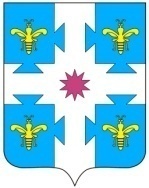 ЧУВАШСКАЯ РЕСПУБЛИКАКУСЛАВККА МУНИЦИПАЛЛА ОКРУГӖHДЕПУТАТСЕН ПУХӐВĔЙЫШĂНУ29.11.2022 3/55 №Куславкка хулиСОБРАНИЕ ДЕПУТАТОВКОЗЛОВСКОГОМУНИЦИПАЛЬНОГО ОКРУГАРЕШЕНИЕ 29.11.2022 № 3/55город КозловкаОб утверждении Положения о вопросах налогового регулирования в Козловском муниципальном округе Чувашской Республики, отнесенных законодательством Российской Федерации о налогах и сборах к ведению органов местного самоуправления